Steps Plus dla klasy IVRozkład materiału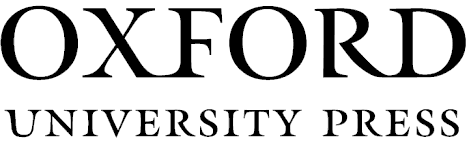 TEMAT LEKCJIMATERIAŁY DYDAKTYCZNETEMATYKASŁOWNICTWOGRAMATYKAFUNKCJE JĘZYKOWEUMIEJĘTNOŚCI JĘZYKOWE 
ZGODNE Z NOWĄ PODSTAWĄ PROGRAMOWĄFirst StepsFirst StepsFirst StepsFirst StepsFirst StepsFirst StepsLEKCJA 1Przedstawianie się, pytanie o imię i literowanie imion i wyrazów.Praca na lekcjiSB: ss. 4-5TB: s. 25NPP: CzłowiekŻywienieCzas present simpleLiterowanie imionPytanie o imię i podawanie swojego imieniaPrzedstawianie sięCzytanie: znajdywanie określonych informacjiReagowanie ustne: przedstawianie się, uzyskiwanie i przekazywanie informacji i wyjaśnień, wyrażanie próśbSłuchanie: znajdywanie określonych informacji w wypowiedziInne: wykorzystywanie technik samodzielnej pracy nad językiem, stosowanie strategii komunikacyjnych i kompensacyjnych, posiadanie świadomości językowej, współdziałanie w grupie1.1, 1.6, 2.5, 3.4, 6.1, 6.3, 10, 13, 14LEKCJA 1Przedstawianie się, pytanie o imię i literowanie imion i wyrazów.Praca domowaMĆ: s. 2NPP: CzłowiekŻywienieCzas present simpleLiterowanie imionPytanie o imię i podawanie swojego imieniaPrzedstawianie sięCzytanie: znajdywanie określonych informacjiReagowanie ustne: przedstawianie się, uzyskiwanie i przekazywanie informacji i wyjaśnień, wyrażanie próśbSłuchanie: znajdywanie określonych informacji w wypowiedziInne: wykorzystywanie technik samodzielnej pracy nad językiem, stosowanie strategii komunikacyjnych i kompensacyjnych, posiadanie świadomości językowej, współdziałanie w grupie1.1, 1.6, 2.5, 3.4, 6.1, 6.3, 10, 13, 14LEKCJA 1Przedstawianie się, pytanie o imię i literowanie imion i wyrazów.DodatkowoWordlist: s. 117NPP: CzłowiekŻywienieCzas present simpleLiterowanie imionPytanie o imię i podawanie swojego imieniaPrzedstawianie sięCzytanie: znajdywanie określonych informacjiReagowanie ustne: przedstawianie się, uzyskiwanie i przekazywanie informacji i wyjaśnień, wyrażanie próśbSłuchanie: znajdywanie określonych informacji w wypowiedziInne: wykorzystywanie technik samodzielnej pracy nad językiem, stosowanie strategii komunikacyjnych i kompensacyjnych, posiadanie świadomości językowej, współdziałanie w grupie1.1, 1.6, 2.5, 3.4, 6.1, 6.3, 10, 13, 14LEKCJA 2Opisywanie kolorów różnych przedmiotów, zabawek, ubrań i mebli.Praca na lekcjiSB: ss. 6-7TB: ss. 25-26NPP: CzłowiekŻycie prywatneEdukacjaCzas present simpleOpisywanie kolorów przedmiotówMówienie: opisywanie przedmiotówPisanie: opisywanie przedmiotówSłuchanie: znajdywanie określonych informacjiReagowanie ustne: uzyskiwanie i przekazywanie informacji i wyjaśnieńInne: wykorzystywanie technik samodzielnej pracy nad językiem, stosowanie strategii komunikacyjnych i kompensacyjnych, posiadanie świadomości językowej, współdziałanie w grupie1.1, 1.2, 1.3, 1.5, 2.5, 4.1, 5.1, 6.3, 10, 13, 14LEKCJA 2Opisywanie kolorów różnych przedmiotów, zabawek, ubrań i mebli.DodatkowoWordlist: s. 117NPP: CzłowiekŻycie prywatneEdukacjaCzas present simpleOpisywanie kolorów przedmiotówMówienie: opisywanie przedmiotówPisanie: opisywanie przedmiotówSłuchanie: znajdywanie określonych informacjiReagowanie ustne: uzyskiwanie i przekazywanie informacji i wyjaśnieńInne: wykorzystywanie technik samodzielnej pracy nad językiem, stosowanie strategii komunikacyjnych i kompensacyjnych, posiadanie świadomości językowej, współdziałanie w grupie1.1, 1.2, 1.3, 1.5, 2.5, 4.1, 5.1, 6.3, 10, 13, 14LEKCJA 2Opisywanie kolorów różnych przedmiotów, zabawek, ubrań i mebli.Praca domowaMĆ: ss. 2-4NPP: CzłowiekŻycie prywatneEdukacjaCzas present simpleOpisywanie kolorów przedmiotówMówienie: opisywanie przedmiotówPisanie: opisywanie przedmiotówSłuchanie: znajdywanie określonych informacjiReagowanie ustne: uzyskiwanie i przekazywanie informacji i wyjaśnieńInne: wykorzystywanie technik samodzielnej pracy nad językiem, stosowanie strategii komunikacyjnych i kompensacyjnych, posiadanie świadomości językowej, współdziałanie w grupie1.1, 1.2, 1.3, 1.5, 2.5, 4.1, 5.1, 6.3, 10, 13, 14LEKCJA 3Kolejność dni tygodnia, miesięcy i pór roku – liczenie w zakresie do 20.Praca na lekcjiSB: ss. 8-9TB: ss. 26-27NPP: EdukacjaCzłowiekŚwiat przyrodyLiczebniki 1-20Liczenie przedmiotówRozmawianie na temat kolejności dni tygodnia i miesięcy i ulubionych miesięcySłuchanie: znajdywanie określonych informacjiReagowanie ustne: uzyskiwanie i przekazywanie informacji i wyjaśnień, wyrażanie swoich upodobańInne: wykorzystywanie technik samodzielnej pracy nad językiem, stosowanie strategii komunikacyjnych i kompensacyjnych, posiadanie świadomości językowej, współdziałanie w grupie1.1, 1.3, 1.13, 2.5, 6.3, 6.5, 10, 13, 14LEKCJA 3Kolejność dni tygodnia, miesięcy i pór roku – liczenie w zakresie do 20.DodatkowoWordlist: s. 117NPP: EdukacjaCzłowiekŚwiat przyrodyLiczebniki 1-20Liczenie przedmiotówRozmawianie na temat kolejności dni tygodnia i miesięcy i ulubionych miesięcySłuchanie: znajdywanie określonych informacjiReagowanie ustne: uzyskiwanie i przekazywanie informacji i wyjaśnień, wyrażanie swoich upodobańInne: wykorzystywanie technik samodzielnej pracy nad językiem, stosowanie strategii komunikacyjnych i kompensacyjnych, posiadanie świadomości językowej, współdziałanie w grupie1.1, 1.3, 1.13, 2.5, 6.3, 6.5, 10, 13, 14LEKCJA 3Kolejność dni tygodnia, miesięcy i pór roku – liczenie w zakresie do 20.Praca domowaMĆ: ss. 4-5NPP: EdukacjaCzłowiekŚwiat przyrodyLiczebniki 1-20Liczenie przedmiotówRozmawianie na temat kolejności dni tygodnia i miesięcy i ulubionych miesięcySłuchanie: znajdywanie określonych informacjiReagowanie ustne: uzyskiwanie i przekazywanie informacji i wyjaśnień, wyrażanie swoich upodobańInne: wykorzystywanie technik samodzielnej pracy nad językiem, stosowanie strategii komunikacyjnych i kompensacyjnych, posiadanie świadomości językowej, współdziałanie w grupie1.1, 1.3, 1.13, 2.5, 6.3, 6.5, 10, 13, 14LEKCJA 4Nazywanie przedmiotów znajdujących się w różnych miejscach sali i reagowanie na polecenia wydawane w klasie.Praca na lekcjiSB: s. 10TB: s. 27NPP: EdukacjaCzłowiekŻywieniePrzedimek nieokreślony a/anZaimki wskazujące this/thatTryb rozkazującyWydawanie i wykonywanie poleceńReagowanie ustne: uzyskiwanie i przekazywanie informacji i wyjaśnieńSłuchanie: znajdywanie określonych informacji, reagowanie na poleceniaInne: wykorzystywanie technik samodzielnej pracy nad językiem, stosowanie strategii komunikacyjnych i kompensacyjnych, posiadanie świadomości językowej, współdziałanie w grupie1.1, 1.3, 1.6, 2.1, 2.5, 6.3, 10, 13, 14LEKCJA 4Nazywanie przedmiotów znajdujących się w różnych miejscach sali i reagowanie na polecenia wydawane w klasie.DodatkowoWordlist: s. 117MĆ s. 66 (Grammar summary)TRD: Grammar cardsNPP: EdukacjaCzłowiekŻywieniePrzedimek nieokreślony a/anZaimki wskazujące this/thatTryb rozkazującyWydawanie i wykonywanie poleceńReagowanie ustne: uzyskiwanie i przekazywanie informacji i wyjaśnieńSłuchanie: znajdywanie określonych informacji, reagowanie na poleceniaInne: wykorzystywanie technik samodzielnej pracy nad językiem, stosowanie strategii komunikacyjnych i kompensacyjnych, posiadanie świadomości językowej, współdziałanie w grupie1.1, 1.3, 1.6, 2.1, 2.5, 6.3, 10, 13, 14LEKCJA 4Nazywanie przedmiotów znajdujących się w różnych miejscach sali i reagowanie na polecenia wydawane w klasie.Praca domowaMĆ: s. 5NPP: EdukacjaCzłowiekŻywieniePrzedimek nieokreślony a/anZaimki wskazujące this/thatTryb rozkazującyWydawanie i wykonywanie poleceńReagowanie ustne: uzyskiwanie i przekazywanie informacji i wyjaśnieńSłuchanie: znajdywanie określonych informacji, reagowanie na poleceniaInne: wykorzystywanie technik samodzielnej pracy nad językiem, stosowanie strategii komunikacyjnych i kompensacyjnych, posiadanie świadomości językowej, współdziałanie w grupie1.1, 1.3, 1.6, 2.1, 2.5, 6.3, 10, 13, 14LEKCJA 5First Steps Unit Test.First Steps Unit Test.First Steps Unit Test.First Steps Unit Test.First Steps Unit Test.First Steps Unit Test.UNIT 1UNIT 1UNIT 1UNIT 1UNIT 1UNIT 1LEKCJA 6Opisywani relacji członków rodziny z wykorzystaniem dopełniacza ‘s.Praca na lekcjiSB: ss. 11-13TB: ss. 28-29NPP: Życie prywatneDopełniacz ‘sOpisywanie relacji rodzinnychSłuchanie: znajdywanie określonych informacjiCzytanie: określanie kontekstu wypowiedzi, znajdywanie określonych informacjiPrzetwarzanie tekstu: przekazywanie w języku obcym informacji zawartych w materiałach wizualnychInne: wykorzystywanie technik samodzielnej pracy nad językiem, stosowanie strategii komunikacyjnych i kompensacyjnych, posiadanie świadomości językowej, współdziałanie w grupie1.5, 2.5, 3.3, 3.4, 8.1, 10, 13, 14EGZAMIN: Znajomość funkcji językowych Wybór wielokrotnyEGZAMIN: Znajomość środków językowych Wybór wielokrotnyLEKCJA 6Opisywani relacji członków rodziny z wykorzystaniem dopełniacza ‘s.DodatkowoWordlist: ss. 117-118NPP: Życie prywatneDopełniacz ‘sOpisywanie relacji rodzinnychSłuchanie: znajdywanie określonych informacjiCzytanie: określanie kontekstu wypowiedzi, znajdywanie określonych informacjiPrzetwarzanie tekstu: przekazywanie w języku obcym informacji zawartych w materiałach wizualnychInne: wykorzystywanie technik samodzielnej pracy nad językiem, stosowanie strategii komunikacyjnych i kompensacyjnych, posiadanie świadomości językowej, współdziałanie w grupie1.5, 2.5, 3.3, 3.4, 8.1, 10, 13, 14EGZAMIN: Znajomość funkcji językowych Wybór wielokrotnyEGZAMIN: Znajomość środków językowych Wybór wielokrotnyLEKCJA 6Opisywani relacji członków rodziny z wykorzystaniem dopełniacza ‘s.Praca domowaMĆ ss. 6-7NPP: Życie prywatneDopełniacz ‘sOpisywanie relacji rodzinnychSłuchanie: znajdywanie określonych informacjiCzytanie: określanie kontekstu wypowiedzi, znajdywanie określonych informacjiPrzetwarzanie tekstu: przekazywanie w języku obcym informacji zawartych w materiałach wizualnychInne: wykorzystywanie technik samodzielnej pracy nad językiem, stosowanie strategii komunikacyjnych i kompensacyjnych, posiadanie świadomości językowej, współdziałanie w grupie1.5, 2.5, 3.3, 3.4, 8.1, 10, 13, 14EGZAMIN: Znajomość funkcji językowych Wybór wielokrotnyEGZAMIN: Znajomość środków językowych Wybór wielokrotnyLEKCJA 7Określanie przynależności przedmiotów do osób.Praca na lekcjiSB: s. 14TB: s. 29NPP: CzłowiekCzasownik to be: formy pełne i skróconeDopełniacz ‘sPodawanie wybranych informacji na swój tematOkreślanie przynależności przedmiotów do osóbInne: wykorzystywanie technik samodzielnej pracy nad językiem, stosowanie strategii komunikacyjnych i kompensacyjnych, posiadanie świadomości językowej, współdziałanie w grupie1.1, 10, 13, 14LEKCJA 7Określanie przynależności przedmiotów do osób.DodatkowoWordlist: ss. 117-118MĆ s. 66 (Grammar summary)TRD: Grammar cardsNPP: CzłowiekCzasownik to be: formy pełne i skróconeDopełniacz ‘sPodawanie wybranych informacji na swój tematOkreślanie przynależności przedmiotów do osóbInne: wykorzystywanie technik samodzielnej pracy nad językiem, stosowanie strategii komunikacyjnych i kompensacyjnych, posiadanie świadomości językowej, współdziałanie w grupie1.1, 10, 13, 14LEKCJA 7Określanie przynależności przedmiotów do osób.Praca domowaMĆ s. 8NPP: CzłowiekCzasownik to be: formy pełne i skróconeDopełniacz ‘sPodawanie wybranych informacji na swój tematOkreślanie przynależności przedmiotów do osóbInne: wykorzystywanie technik samodzielnej pracy nad językiem, stosowanie strategii komunikacyjnych i kompensacyjnych, posiadanie świadomości językowej, współdziałanie w grupie1.1, 10, 13, 14LEKCJA 8Przedstawianie się i podawanie podstawowych informacji na swój temat.Praca na lekcjiSB: s. 15TB: s. 29NPP: CzłowiekCzasownik to bePytanie o imię i wiek podawanie swojego imienia i wiekuPrzedstawianie sięWitanie sięSłuchanie: znajdywanie określonych informacji w wypowiedziReagowanie ustne: przedstawianie się, uzyskiwanie i przekazywanie informacji i wyjaśnień,  prowadzenie i kończenie rozmowy, stosowanie zwrotów i form grzecznościowychCzytanie: znajdywanie określonych informacji w tekściePrzetwarzanie tekstu: przekazywanie informacji sformułowanych w języku obcymInne: wykorzystywanie technik samodzielnej pracy nad językiem, stosowanie strategii komunikacyjnych i kompensacyjnych, posiadanie świadomości językowej, współdziałanie w grupie1.1, 2.5, 3.4, 6.1, 6.2, 6.3, 6.14, 8.2, 10, 13, 14EGZAMIN: Znajomość funkcji językowych Wybór wielokrotnyLEKCJA 8Przedstawianie się i podawanie podstawowych informacji na swój temat.DodatkowoWordlist: ss. 117-118NPP: CzłowiekCzasownik to bePytanie o imię i wiek podawanie swojego imienia i wiekuPrzedstawianie sięWitanie sięSłuchanie: znajdywanie określonych informacji w wypowiedziReagowanie ustne: przedstawianie się, uzyskiwanie i przekazywanie informacji i wyjaśnień,  prowadzenie i kończenie rozmowy, stosowanie zwrotów i form grzecznościowychCzytanie: znajdywanie określonych informacji w tekściePrzetwarzanie tekstu: przekazywanie informacji sformułowanych w języku obcymInne: wykorzystywanie technik samodzielnej pracy nad językiem, stosowanie strategii komunikacyjnych i kompensacyjnych, posiadanie świadomości językowej, współdziałanie w grupie1.1, 2.5, 3.4, 6.1, 6.2, 6.3, 6.14, 8.2, 10, 13, 14EGZAMIN: Znajomość funkcji językowych Wybór wielokrotnyLEKCJA 9Mówienie o sobie i o innych osobach z zastosowaniem czasownika be w formie twierdzącej i przeczącej.Praca na lekcjiSB: ss. 16-17TB: s. 30NPP: CzłowiekŻycie prywatneCzasownik be w formie twierdzącej i przeczącejDopełniacz ‘sPrzedstawianie faktów na swój tematSłuchanie: znajdywanie określonych informacjiCzytanie: znajdywanie określonych informacjiInne: wykorzystywanie technik samodzielnej pracy nad językiem, stosowanie strategii komunikacyjnych i kompensacyjnych, posiadanie świadomości językowej, współdziałanie w grupie1.1, 1.2, 1.5, 2.5, 3.4, 10, 13, 14LEKCJA 9Mówienie o sobie i o innych osobach z zastosowaniem czasownika be w formie twierdzącej i przeczącej.DodatkowoWordlist: ss. 117-118MĆ s. 66 (Grammar summary)Teacher’s Resource DVD-Rom: Reinforcement worksheet 1TRD: Extension worksheet 1TRD: Grammar cardsNPP: CzłowiekŻycie prywatneCzasownik be w formie twierdzącej i przeczącejDopełniacz ‘sPrzedstawianie faktów na swój tematSłuchanie: znajdywanie określonych informacjiCzytanie: znajdywanie określonych informacjiInne: wykorzystywanie technik samodzielnej pracy nad językiem, stosowanie strategii komunikacyjnych i kompensacyjnych, posiadanie świadomości językowej, współdziałanie w grupie1.1, 1.2, 1.5, 2.5, 3.4, 10, 13, 14LEKCJA 9Mówienie o sobie i o innych osobach z zastosowaniem czasownika be w formie twierdzącej i przeczącej.Praca domowaSB: s. 16, zad. Extra StepsNPP: CzłowiekŻycie prywatneCzasownik be w formie twierdzącej i przeczącejDopełniacz ‘sPrzedstawianie faktów na swój tematSłuchanie: znajdywanie określonych informacjiCzytanie: znajdywanie określonych informacjiInne: wykorzystywanie technik samodzielnej pracy nad językiem, stosowanie strategii komunikacyjnych i kompensacyjnych, posiadanie świadomości językowej, współdziałanie w grupie1.1, 1.2, 1.5, 2.5, 3.4, 10, 13, 14LEKCJA 10Opisywanie najlepszego kolegi lub najlepszej koleżanki w oparciu o przeczytany tekst „My brother, my twin, my friend”. Praca na lekcjiSB: s. 18TB: s. 31NPP: Życie prywatneCzasownik beOpisywanie najlepszego kolegi lub najlepszej koleżankiSłuchanie: znajdywanie określonych informacjiCzytanie: znajdywanie określonych informacji w tekściePrzetwarzanie tekstu: przekazywanie w języku obcym informacji sformułowanych w tym językuPisanie: opisywanie ludziInne: wykorzystywanie technik samodzielnej pracy nad językiem, stosowanie strategii komunikacyjnych i kompensacyjnych, posiadanie świadomości językowej, współdziałanie w grupie1.5, 2.5, 3.4, 5.1, 8.2, 10, 13, 14EGZAMIN: Rozumienie tekstów pisanych Wybór wielokrotny, Prawda/FałszLEKCJA 10Opisywanie najlepszego kolegi lub najlepszej koleżanki w oparciu o przeczytany tekst „My brother, my twin, my friend”. DodatkowoWordlist: ss. 117-118TRD: Extensive reading worksheet 1NPP: Życie prywatneCzasownik beOpisywanie najlepszego kolegi lub najlepszej koleżankiSłuchanie: znajdywanie określonych informacjiCzytanie: znajdywanie określonych informacji w tekściePrzetwarzanie tekstu: przekazywanie w języku obcym informacji sformułowanych w tym językuPisanie: opisywanie ludziInne: wykorzystywanie technik samodzielnej pracy nad językiem, stosowanie strategii komunikacyjnych i kompensacyjnych, posiadanie świadomości językowej, współdziałanie w grupie1.5, 2.5, 3.4, 5.1, 8.2, 10, 13, 14EGZAMIN: Rozumienie tekstów pisanych Wybór wielokrotny, Prawda/FałszLEKCJA 10Opisywanie najlepszego kolegi lub najlepszej koleżanki w oparciu o przeczytany tekst „My brother, my twin, my friend”. Praca domowaMĆ s. 9NPP: Życie prywatneCzasownik beOpisywanie najlepszego kolegi lub najlepszej koleżankiSłuchanie: znajdywanie określonych informacjiCzytanie: znajdywanie określonych informacji w tekściePrzetwarzanie tekstu: przekazywanie w języku obcym informacji sformułowanych w tym językuPisanie: opisywanie ludziInne: wykorzystywanie technik samodzielnej pracy nad językiem, stosowanie strategii komunikacyjnych i kompensacyjnych, posiadanie świadomości językowej, współdziałanie w grupie1.5, 2.5, 3.4, 5.1, 8.2, 10, 13, 14EGZAMIN: Rozumienie tekstów pisanych Wybór wielokrotny, Prawda/FałszLEKCJA 11Tworzenie własnego profilu osobowego.Praca na lekcjiSB: s. 19TB: s. 31 NPP: Człowiek Życie prywatneCzasownik beOpisywanie siebie z uwzględnieniem swojego imienia, kraju pochodzenia, wiek, daty urodzinPrzedstawianie swojej rodzinySłuchanie: znajdywanie określonych informacji w wypowiedziCzytanie: znajdywanie określonych informacji w tekściePisanie: opisywanie ludzi, przedstawianie faktówInne: wykorzystywanie technik samodzielnej pracy nad językiem, stosowanie strategii komunikacyjnych i kompensacyjnych, posiadanie świadomości językowej, współdziałanie w grupie1.1, 1.5, 2.5, 3.4, 5.1, 5.3, 10, 13, 14EGZAMIN: Rozumienie ze słuchu Wybór wielokrotnyLEKCJA 11Tworzenie własnego profilu osobowego.Praca domowaNapisanie tekstu składającego się z 25-30 wyrazów o wybranej osobie ze swojej rodzinyNPP: Człowiek Życie prywatneCzasownik beOpisywanie siebie z uwzględnieniem swojego imienia, kraju pochodzenia, wiek, daty urodzinPrzedstawianie swojej rodzinySłuchanie: znajdywanie określonych informacji w wypowiedziCzytanie: znajdywanie określonych informacji w tekściePisanie: opisywanie ludzi, przedstawianie faktówInne: wykorzystywanie technik samodzielnej pracy nad językiem, stosowanie strategii komunikacyjnych i kompensacyjnych, posiadanie świadomości językowej, współdziałanie w grupie1.1, 1.5, 2.5, 3.4, 5.1, 5.3, 10, 13, 14EGZAMIN: Rozumienie ze słuchu Wybór wielokrotnyLEKCJA 11Tworzenie własnego profilu osobowego.DodatkowoWordlist: ss. 117-118TRD: Writing worksheet 1NPP: Człowiek Życie prywatneCzasownik beOpisywanie siebie z uwzględnieniem swojego imienia, kraju pochodzenia, wiek, daty urodzinPrzedstawianie swojej rodzinySłuchanie: znajdywanie określonych informacji w wypowiedziCzytanie: znajdywanie określonych informacji w tekściePisanie: opisywanie ludzi, przedstawianie faktówInne: wykorzystywanie technik samodzielnej pracy nad językiem, stosowanie strategii komunikacyjnych i kompensacyjnych, posiadanie świadomości językowej, współdziałanie w grupie1.1, 1.5, 2.5, 3.4, 5.1, 5.3, 10, 13, 14EGZAMIN: Rozumienie ze słuchu Wybór wielokrotnyLEKCJA 12Tworzenie pracy projektowej w postaci drzewa genealogicznego swojej rodziny.Praca na lekcjiSB: s. 20TB: s.32NPP: Życie prywatneCzasownik beOpisywanie swojej rodziny i jej członkówSłuchanie: znajdywanie określonych informacji w wypowiedziCzytanie: znajdywanie określonych informacji w tekściePisanie: opisywanie ludziInne: współdziałanie w grupie, wykorzystywanie technik samodzielnej pracy nad językiem, stosowanie strategii komunikacyjnych i kompensacyjnych, posiadanie świadomości językowej, posiadanie podstawowej wiedzy o krajach, społeczeństwach i kulturach krajów obcojęzycznych, posiadanie świadomości związku pomiędzy kulturą własną i obcą1.5, 1.9, 2.5, 3.4, 5.1, 9.1, 9.2, 10, 11, 13, 14LEKCJA 12Tworzenie pracy projektowej w postaci drzewa genealogicznego swojej rodziny.DodatkowoWordlist: ss. 117-118TRD: Project worksheet 1NPP: Życie prywatneCzasownik beOpisywanie swojej rodziny i jej członkówSłuchanie: znajdywanie określonych informacji w wypowiedziCzytanie: znajdywanie określonych informacji w tekściePisanie: opisywanie ludziInne: współdziałanie w grupie, wykorzystywanie technik samodzielnej pracy nad językiem, stosowanie strategii komunikacyjnych i kompensacyjnych, posiadanie świadomości językowej, posiadanie podstawowej wiedzy o krajach, społeczeństwach i kulturach krajów obcojęzycznych, posiadanie świadomości związku pomiędzy kulturą własną i obcą1.5, 1.9, 2.5, 3.4, 5.1, 9.1, 9.2, 10, 11, 13, 14LEKCJA 13Revision 1 – podsumowanie i utrwalenie wiadomości z rozdziału 1 
i przygotowanie do egzaminu.Praca na lekcjiSB: ss. 21-22TB: ss. 32-33NPP: Życie prywatneDopełniacz ‘sCzasownik beOkreślanie przynależnościPrzedstawianie się Uzyskiwanie i udzielanie podstawowych informacji na swój tematReagowanie ustne: przedstawianie się, uzyskiwanie i przekazywanie informacji i wyjaśnieńSłuchanie: znajdywanie określonych informacjiCzytanie: znajdywanie określonych informacjiInne: wykorzystywanie technik samodzielnej pracy nad językiem, stosowanie strategii komunikacyjnych i kompensacyjnych, posiadanie świadomości językowej, współdziałanie w grupie1.1, 1.5, 2.5, 3.4, 6.1, 6.3, 10, 13, 14EGZAMIN: Rozumienie ze słuchu DobieranieEGZAMIN: Rozumienie tekstów pisanych Wybór wielokrotnyLEKCJA 13Revision 1 – podsumowanie i utrwalenie wiadomości z rozdziału 1 
i przygotowanie do egzaminu.DodatkowoWordlist: ss. 117-118Oxford English Online materialsNPP: Życie prywatneDopełniacz ‘sCzasownik beOkreślanie przynależnościPrzedstawianie się Uzyskiwanie i udzielanie podstawowych informacji na swój tematReagowanie ustne: przedstawianie się, uzyskiwanie i przekazywanie informacji i wyjaśnieńSłuchanie: znajdywanie określonych informacjiCzytanie: znajdywanie określonych informacjiInne: wykorzystywanie technik samodzielnej pracy nad językiem, stosowanie strategii komunikacyjnych i kompensacyjnych, posiadanie świadomości językowej, współdziałanie w grupie1.1, 1.5, 2.5, 3.4, 6.1, 6.3, 10, 13, 14EGZAMIN: Rozumienie ze słuchu DobieranieEGZAMIN: Rozumienie tekstów pisanych Wybór wielokrotnyLEKCJA 13Revision 1 – podsumowanie i utrwalenie wiadomości z rozdziału 1 
i przygotowanie do egzaminu.Praca domowaMĆ: s. 10NPP: Życie prywatneDopełniacz ‘sCzasownik beOkreślanie przynależnościPrzedstawianie się Uzyskiwanie i udzielanie podstawowych informacji na swój tematReagowanie ustne: przedstawianie się, uzyskiwanie i przekazywanie informacji i wyjaśnieńSłuchanie: znajdywanie określonych informacjiCzytanie: znajdywanie określonych informacjiInne: wykorzystywanie technik samodzielnej pracy nad językiem, stosowanie strategii komunikacyjnych i kompensacyjnych, posiadanie świadomości językowej, współdziałanie w grupie1.1, 1.5, 2.5, 3.4, 6.1, 6.3, 10, 13, 14EGZAMIN: Rozumienie ze słuchu DobieranieEGZAMIN: Rozumienie tekstów pisanych Wybór wielokrotnyLEKCJA 14Powtórzenie materiału i przygotowanie do testu obejmującego materiał z rozdziału 1.Powtórzenie materiału i przygotowanie do testu obejmującego materiał z rozdziału 1.Powtórzenie materiału i przygotowanie do testu obejmującego materiał z rozdziału 1.Powtórzenie materiału i przygotowanie do testu obejmującego materiał z rozdziału 1.Powtórzenie materiału i przygotowanie do testu obejmującego materiał z rozdziału 1.Powtórzenie materiału i przygotowanie do testu obejmującego materiał z rozdziału 1.LEKCJA 15Unit 1 Test. Unit 1 Test. Unit 1 Test. Unit 1 Test. Unit 1 Test. Unit 1 Test. UNIT 2UNIT 2UNIT 2UNIT 2UNIT 2UNIT 2LEKCJA 16Opisywanie sali lekcyjnej z wykorzystaniem poznanych nazw przedmiotów w niej się znajdujących.Praca na lekcjiSB: ss. 23-25TB: ss. 34-35NPP: EdukacjaPrzyimki miejscaOkreślanie położenia przedmiotówOpisywanie sali lekcyjnejSłuchanie: znajdywanie określonych informacji, określanie kontekstu wypowiedziReagowanie ustne: uzyskiwanie i przekazywanie informacji i wyjaśnieńCzytanie: znajdywanie określonych informacjiMówienie: opisywanie miejscPisanie: opisywanie miejsc Inne: wykorzystywanie technik samodzielnej pracy nad językiem, stosowanie strategii komunikacyjnych i kompensacyjnych, posiadanie świadomości językowej, współdziałanie w grupie1.3, 2.4, 2.5, 3.4, 4.1, 5.1, 6.3, 10, 13, 14EGZAMIN: Rozumienie ze słuchu Wybór wielokrotnyLEKCJA 16Opisywanie sali lekcyjnej z wykorzystaniem poznanych nazw przedmiotów w niej się znajdujących.DodatkowoWordlist: s.118NPP: EdukacjaPrzyimki miejscaOkreślanie położenia przedmiotówOpisywanie sali lekcyjnejSłuchanie: znajdywanie określonych informacji, określanie kontekstu wypowiedziReagowanie ustne: uzyskiwanie i przekazywanie informacji i wyjaśnieńCzytanie: znajdywanie określonych informacjiMówienie: opisywanie miejscPisanie: opisywanie miejsc Inne: wykorzystywanie technik samodzielnej pracy nad językiem, stosowanie strategii komunikacyjnych i kompensacyjnych, posiadanie świadomości językowej, współdziałanie w grupie1.3, 2.4, 2.5, 3.4, 4.1, 5.1, 6.3, 10, 13, 14EGZAMIN: Rozumienie ze słuchu Wybór wielokrotnyLEKCJA 16Opisywanie sali lekcyjnej z wykorzystaniem poznanych nazw przedmiotów w niej się znajdujących.Praca domowaMĆ: s. 11NPP: EdukacjaPrzyimki miejscaOkreślanie położenia przedmiotówOpisywanie sali lekcyjnejSłuchanie: znajdywanie określonych informacji, określanie kontekstu wypowiedziReagowanie ustne: uzyskiwanie i przekazywanie informacji i wyjaśnieńCzytanie: znajdywanie określonych informacjiMówienie: opisywanie miejscPisanie: opisywanie miejsc Inne: wykorzystywanie technik samodzielnej pracy nad językiem, stosowanie strategii komunikacyjnych i kompensacyjnych, posiadanie świadomości językowej, współdziałanie w grupie1.3, 2.4, 2.5, 3.4, 4.1, 5.1, 6.3, 10, 13, 14EGZAMIN: Rozumienie ze słuchu Wybór wielokrotnyLEKCJA 17Pytania i krótkie odpowiedzi z czasownikiem be – uzyskiwanie i udzielanie informacji.Praca na lekcjiSB: s. 26 TB: s. 35NPP: EdukacjaCzasownik be: pytania i krótkie odpowiedziUzyskiwanie i udzielanie informacjiReagowanie ustne: uzyskiwanie i przekazywanie informacji i wyjaśnień,  rozpoczynanie, prowadzenie i kończenie rozmowy, stosowanie zwrotów i form grzecznościowychInne: wykorzystywanie technik samodzielnej pracy nad językiem, stosowanie strategii komunikacyjnych i kompensacyjnych, posiadanie świadomości językowej, współdziałanie w grupie1.3, 6.2, 6.3, 6.14, 10, 13, 14EGZAMIN: Znajomość środków językowych Wybór wielokrotnyLEKCJA 17Pytania i krótkie odpowiedzi z czasownikiem be – uzyskiwanie i udzielanie informacji.DodatkowoWordlist: s.118MĆ: s. 66 (Grammar reference)TRD: Grammar cardsNPP: EdukacjaCzasownik be: pytania i krótkie odpowiedziUzyskiwanie i udzielanie informacjiReagowanie ustne: uzyskiwanie i przekazywanie informacji i wyjaśnień,  rozpoczynanie, prowadzenie i kończenie rozmowy, stosowanie zwrotów i form grzecznościowychInne: wykorzystywanie technik samodzielnej pracy nad językiem, stosowanie strategii komunikacyjnych i kompensacyjnych, posiadanie świadomości językowej, współdziałanie w grupie1.3, 6.2, 6.3, 6.14, 10, 13, 14EGZAMIN: Znajomość środków językowych Wybór wielokrotnyLEKCJA 17Pytania i krótkie odpowiedzi z czasownikiem be – uzyskiwanie i udzielanie informacji.Praca domowaSB: s. 26 zad. Extra stepsNPP: EdukacjaCzasownik be: pytania i krótkie odpowiedziUzyskiwanie i udzielanie informacjiReagowanie ustne: uzyskiwanie i przekazywanie informacji i wyjaśnień,  rozpoczynanie, prowadzenie i kończenie rozmowy, stosowanie zwrotów i form grzecznościowychInne: wykorzystywanie technik samodzielnej pracy nad językiem, stosowanie strategii komunikacyjnych i kompensacyjnych, posiadanie świadomości językowej, współdziałanie w grupie1.3, 6.2, 6.3, 6.14, 10, 13, 14EGZAMIN: Znajomość środków językowych Wybór wielokrotnyLEKCJA 18Telling the time – pytanie o godzinę i podawanie godzin.Praca na lekcjiSB: s. 27 TB: s. 35NPP: EdukacjaCzas present simplePytanie o godzinę i podawanie godzinSłuchanie: znajdywanie określonych informacjiReagowanie ustne: uzyskiwanie i przekazywanie informacji i wyjaśnieńInne: wykorzystywanie technik samodzielnej pracy nad językiem, stosowanie strategii komunikacyjnych i kompensacyjnych, posiadanie świadomości językowej, współdziałanie w grupie1.3, 2.5, 6.3, 10, 13, 14EGZAMIN: Rozumienie ze słuchu Wybór wielokrotnyEGZAMIN: Znajomość funkcji językowych Wybór wielokrotnyLEKCJA 18Telling the time – pytanie o godzinę i podawanie godzin.DodatkowoWordlist: s.118NPP: EdukacjaCzas present simplePytanie o godzinę i podawanie godzinSłuchanie: znajdywanie określonych informacjiReagowanie ustne: uzyskiwanie i przekazywanie informacji i wyjaśnieńInne: wykorzystywanie technik samodzielnej pracy nad językiem, stosowanie strategii komunikacyjnych i kompensacyjnych, posiadanie świadomości językowej, współdziałanie w grupie1.3, 2.5, 6.3, 10, 13, 14EGZAMIN: Rozumienie ze słuchu Wybór wielokrotnyEGZAMIN: Znajomość funkcji językowych Wybór wielokrotnyLEKCJA 18Telling the time – pytanie o godzinę i podawanie godzin.Praca domowaMĆ: s. 12NPP: EdukacjaCzas present simplePytanie o godzinę i podawanie godzinSłuchanie: znajdywanie określonych informacjiReagowanie ustne: uzyskiwanie i przekazywanie informacji i wyjaśnieńInne: wykorzystywanie technik samodzielnej pracy nad językiem, stosowanie strategii komunikacyjnych i kompensacyjnych, posiadanie świadomości językowej, współdziałanie w grupie1.3, 2.5, 6.3, 10, 13, 14EGZAMIN: Rozumienie ze słuchu Wybór wielokrotnyEGZAMIN: Znajomość funkcji językowych Wybór wielokrotnyLEKCJA 19Zastosowanie zaimków pytających w pytaniach o szkolne upodobania.Praca na lekcjiSB: ss. 28-29TB: s. 36NPP: EdukacjaCzłowiekZaimki pytające what, when, where, whoPytanie o upodobania związane z przedmiotami szkolnymiOpisywanie szkolnego planu lekcjiSłuchanie: znajdywanie określonych informacjiCzytanie: znajdywanie określonych informacjiReagowanie ustne: uzyskiwanie i przekazywanie informacji i wyjaśnień, opisywanie upodobańPrzetwarzanie tekstu: przekazywanie w języku obcym informacji sformułowanych w tym językuInne: wykorzystywanie technik samodzielnej pracy nad językiem, stosowanie strategii komunikacyjnych i kompensacyjnych, posiadanie świadomości językowej, współdziałanie w grupie1.1, 1.3, 2.5, 3.4, 6.3, 6.5, 8.2, 10, 13, 14LEKCJA 19Zastosowanie zaimków pytających w pytaniach o szkolne upodobania.DodatkowoWordlist: s.118MĆ s. 66 (Grammar summary)TRD: Reinforcement worksheet 2TRD: Extension worksheet 2TRD: Grammar cardsNPP: EdukacjaCzłowiekZaimki pytające what, when, where, whoPytanie o upodobania związane z przedmiotami szkolnymiOpisywanie szkolnego planu lekcjiSłuchanie: znajdywanie określonych informacjiCzytanie: znajdywanie określonych informacjiReagowanie ustne: uzyskiwanie i przekazywanie informacji i wyjaśnień, opisywanie upodobańPrzetwarzanie tekstu: przekazywanie w języku obcym informacji sformułowanych w tym językuInne: wykorzystywanie technik samodzielnej pracy nad językiem, stosowanie strategii komunikacyjnych i kompensacyjnych, posiadanie świadomości językowej, współdziałanie w grupie1.1, 1.3, 2.5, 3.4, 6.3, 6.5, 8.2, 10, 13, 14LEKCJA 19Zastosowanie zaimków pytających w pytaniach o szkolne upodobania.Praca domowaMĆ: s. 13NPP: EdukacjaCzłowiekZaimki pytające what, when, where, whoPytanie o upodobania związane z przedmiotami szkolnymiOpisywanie szkolnego planu lekcjiSłuchanie: znajdywanie określonych informacjiCzytanie: znajdywanie określonych informacjiReagowanie ustne: uzyskiwanie i przekazywanie informacji i wyjaśnień, opisywanie upodobańPrzetwarzanie tekstu: przekazywanie w języku obcym informacji sformułowanych w tym językuInne: wykorzystywanie technik samodzielnej pracy nad językiem, stosowanie strategii komunikacyjnych i kompensacyjnych, posiadanie świadomości językowej, współdziałanie w grupie1.1, 1.3, 2.5, 3.4, 6.3, 6.5, 8.2, 10, 13, 14LEKCJA 20Różne rodzaje szkół z różnych stron świata w przeczytanych tekstach.Praca na lekcjiSB: s. 30TB: s. 37NPP: EdukacjaZaimki pytające what, when, where, whoZaimki pytające what, when, where, whoSłuchanie: znajdywanie określonych informacjiCzytanie: określanie głównej myśli tekstu, znajdywanie określonych informacjiPrzetwarzanie tekstu: przekazywanie w języku obcym informacji sformułowanych w tym językuInne: wykorzystywanie technik samodzielnej pracy nad językiem, stosowanie strategii komunikacyjnych i kompensacyjnych, posiadanie świadomości językowej1.3, 2.5, 3.1, 3.4, 8.2, 10, 13, 14EGZAMIN: Rozumienie tekstów pisanych Dobieranie, Prawda/FałszLEKCJA 20Różne rodzaje szkół z różnych stron świata w przeczytanych tekstach.DodatkowoWordlist: s.118TRD: Extensive reading worksheet 2NPP: EdukacjaZaimki pytające what, when, where, whoZaimki pytające what, when, where, whoSłuchanie: znajdywanie określonych informacjiCzytanie: określanie głównej myśli tekstu, znajdywanie określonych informacjiPrzetwarzanie tekstu: przekazywanie w języku obcym informacji sformułowanych w tym językuInne: wykorzystywanie technik samodzielnej pracy nad językiem, stosowanie strategii komunikacyjnych i kompensacyjnych, posiadanie świadomości językowej1.3, 2.5, 3.1, 3.4, 8.2, 10, 13, 14EGZAMIN: Rozumienie tekstów pisanych Dobieranie, Prawda/FałszLEKCJA 20Różne rodzaje szkół z różnych stron świata w przeczytanych tekstach.Praca domowaMĆ: s. 14, zad. 1-2NPP: EdukacjaZaimki pytające what, when, where, whoZaimki pytające what, when, where, whoSłuchanie: znajdywanie określonych informacjiCzytanie: określanie głównej myśli tekstu, znajdywanie określonych informacjiPrzetwarzanie tekstu: przekazywanie w języku obcym informacji sformułowanych w tym językuInne: wykorzystywanie technik samodzielnej pracy nad językiem, stosowanie strategii komunikacyjnych i kompensacyjnych, posiadanie świadomości językowej1.3, 2.5, 3.1, 3.4, 8.2, 10, 13, 14EGZAMIN: Rozumienie tekstów pisanych Dobieranie, Prawda/FałszLEKCJA 21 Opisywanie swojej szkoły z zastosowaniem przecinków i spójnika and.Praca na lekcjiSB: s. 31TB: s. 37NPP: EdukacjaKulturaCzasownik beSpójnik andOpisywanie swojej szkołySłuchanie: znajdywanie określonych informacji, określanie głównej myśli tekstuCzytanie: znajdywanie określonych informacjiPrzetwarzanie tekstu: przekazywanie w języku obcym informacji sformułowanych w tym językuPisanie: opisywanie miejsc i przedmiotówInne: wykorzystywanie technik samodzielnej pracy nad językiem, stosowanie strategii komunikacyjnych i kompensacyjnych, posiadanie świadomości językowej, posiadanie podstawowej wiedzy o krajach, społeczeństwach i kulturach krajów obcojęzycznych,1.3, 1.9, 2.2, 2.5, 3.4, 8.2, 9.1, 10, 13, 14EGZAMIN: Rozumienie ze słuchu Prawda/FałszLEKCJA 21 Opisywanie swojej szkoły z zastosowaniem przecinków i spójnika and.DodatkowoWordlist: s.118TRD: Writing worksheet 2NPP: EdukacjaKulturaCzasownik beSpójnik andOpisywanie swojej szkołySłuchanie: znajdywanie określonych informacji, określanie głównej myśli tekstuCzytanie: znajdywanie określonych informacjiPrzetwarzanie tekstu: przekazywanie w języku obcym informacji sformułowanych w tym językuPisanie: opisywanie miejsc i przedmiotówInne: wykorzystywanie technik samodzielnej pracy nad językiem, stosowanie strategii komunikacyjnych i kompensacyjnych, posiadanie świadomości językowej, posiadanie podstawowej wiedzy o krajach, społeczeństwach i kulturach krajów obcojęzycznych,1.3, 1.9, 2.2, 2.5, 3.4, 8.2, 9.1, 10, 13, 14EGZAMIN: Rozumienie ze słuchu Prawda/FałszLEKCJA 21 Opisywanie swojej szkoły z zastosowaniem przecinków i spójnika and.Praca domowaMĆ: s. 14, zad. 3-5NPP: EdukacjaKulturaCzasownik beSpójnik andOpisywanie swojej szkołySłuchanie: znajdywanie określonych informacji, określanie głównej myśli tekstuCzytanie: znajdywanie określonych informacjiPrzetwarzanie tekstu: przekazywanie w języku obcym informacji sformułowanych w tym językuPisanie: opisywanie miejsc i przedmiotówInne: wykorzystywanie technik samodzielnej pracy nad językiem, stosowanie strategii komunikacyjnych i kompensacyjnych, posiadanie świadomości językowej, posiadanie podstawowej wiedzy o krajach, społeczeństwach i kulturach krajów obcojęzycznych,1.3, 1.9, 2.2, 2.5, 3.4, 8.2, 9.1, 10, 13, 14EGZAMIN: Rozumienie ze słuchu Prawda/FałszLEKCJA 22Praca projektowa „Moja wymarzona klasa” w oparciu o przeczytane wpisy na blogu.Praca na lekcjiSB: s. 32TB: s. 38NPP: Edukacja KulturaCzasownik beOpisywanie swojej wymarzonej klasySłuchanie: znajdywanie określonych informacjiCzytanie: znajdywanie określonych informacjiPisanie: opisywanie miejsc, przedmiotówInne: wykorzystywanie technik samodzielnej pracy nad językiem, stosowanie strategii komunikacyjnych i kompensacyjnych, posiadanie świadomości językowej, współdziałanie w grupie, posiadanie świadomości językowej, posiadanie podstawowej wiedzy o krajach, społeczeństwach i kulturach krajów obcojęzycznych, posiadanie świadomości związku pomiędzy kulturą własną i obcą1.3, 1.9, 2.5, 3.4, 5.1, 9.1, 9.2, 10, 13, 14LEKCJA 22Praca projektowa „Moja wymarzona klasa” w oparciu o przeczytane wpisy na blogu.DodatkowoWordlist: s.118TRD: Project worksheet 2NPP: Edukacja KulturaCzasownik beOpisywanie swojej wymarzonej klasySłuchanie: znajdywanie określonych informacjiCzytanie: znajdywanie określonych informacjiPisanie: opisywanie miejsc, przedmiotówInne: wykorzystywanie technik samodzielnej pracy nad językiem, stosowanie strategii komunikacyjnych i kompensacyjnych, posiadanie świadomości językowej, współdziałanie w grupie, posiadanie świadomości językowej, posiadanie podstawowej wiedzy o krajach, społeczeństwach i kulturach krajów obcojęzycznych, posiadanie świadomości związku pomiędzy kulturą własną i obcą1.3, 1.9, 2.5, 3.4, 5.1, 9.1, 9.2, 10, 13, 14LEKCJA 23Revision 2 – podsumowanie i utrwalenie wiadomości z rozdziału 2 
i przygotowanie do egzaminu.Praca na lekcjiSB: ss. 33-34TB: ss. 38-39NPP: EdukacjaCzasownik be: pytania i krótkie odpowiedziZaimki pytające what, when, where, whoReagowanie na pytania w życiu codziennymPodawanie godziny i pytanie o godzinęCzytanie: określanie głównej myśli tekstu, znajdywanie określonych informacjiSłuchanie: znajdywanie określonych informacji Inne: wykorzystywanie technik samodzielnej pracy nad językiem, stosowanie strategii komunikacyjnych i kompensacyjnych, posiadanie świadomości językowej, współdziałanie w grupie1.3, 2.5, 3.1, 3.4, 10, 13, 14EGZAMIN: Znajomość funkcji językowych Wybór wielokrotny, DobieranieEGZAMIN: Rozumienie tekstów pisanych Wybór wielokrotny, DobieranieEGZAMIN: Rozumienie ze słuchu Prawda/FałszLEKCJA 23Revision 2 – podsumowanie i utrwalenie wiadomości z rozdziału 2 
i przygotowanie do egzaminu.DodatkowoWordlist: s.118Oxford English Online practice materialsNPP: EdukacjaCzasownik be: pytania i krótkie odpowiedziZaimki pytające what, when, where, whoReagowanie na pytania w życiu codziennymPodawanie godziny i pytanie o godzinęCzytanie: określanie głównej myśli tekstu, znajdywanie określonych informacjiSłuchanie: znajdywanie określonych informacji Inne: wykorzystywanie technik samodzielnej pracy nad językiem, stosowanie strategii komunikacyjnych i kompensacyjnych, posiadanie świadomości językowej, współdziałanie w grupie1.3, 2.5, 3.1, 3.4, 10, 13, 14EGZAMIN: Znajomość funkcji językowych Wybór wielokrotny, DobieranieEGZAMIN: Rozumienie tekstów pisanych Wybór wielokrotny, DobieranieEGZAMIN: Rozumienie ze słuchu Prawda/FałszLEKCJA 23Revision 2 – podsumowanie i utrwalenie wiadomości z rozdziału 2 
i przygotowanie do egzaminu.Praca domowaMĆ: s. 15NPP: EdukacjaCzasownik be: pytania i krótkie odpowiedziZaimki pytające what, when, where, whoReagowanie na pytania w życiu codziennymPodawanie godziny i pytanie o godzinęCzytanie: określanie głównej myśli tekstu, znajdywanie określonych informacjiSłuchanie: znajdywanie określonych informacji Inne: wykorzystywanie technik samodzielnej pracy nad językiem, stosowanie strategii komunikacyjnych i kompensacyjnych, posiadanie świadomości językowej, współdziałanie w grupie1.3, 2.5, 3.1, 3.4, 10, 13, 14EGZAMIN: Znajomość funkcji językowych Wybór wielokrotny, DobieranieEGZAMIN: Rozumienie tekstów pisanych Wybór wielokrotny, DobieranieEGZAMIN: Rozumienie ze słuchu Prawda/FałszLEKCJA 24Powtórzenie materiału i przygotowanie do testu obejmującego materiał z rozdziału 2.Powtórzenie materiału i przygotowanie do testu obejmującego materiał z rozdziału 2.Powtórzenie materiału i przygotowanie do testu obejmującego materiał z rozdziału 2.Powtórzenie materiału i przygotowanie do testu obejmującego materiał z rozdziału 2.Powtórzenie materiału i przygotowanie do testu obejmującego materiał z rozdziału 2.Powtórzenie materiału i przygotowanie do testu obejmującego materiał z rozdziału 2.LEKCJA 25Ćwiczenia utrwalające znajomość słownictwa i struktur językowych z rozdziałów 1-2.Praca na lekcjiSB: ss. 35-36TB: s. 40NPP: CzłowiekŻycie prywatneEdukacjaCzasownik beDopełniacz ‘sUzyskiwanie i udzielanie podstawowych informacji o sobieOkreślanie przynależności przedmiotów do osóbReagowanie ustne: przedstawianie się, opisywanie upodobań, uzyskiwanie i przekazywanie informacji i wyjaśnieńSłuchanie: znajdywanie określonych informacjiCzytanie: wyszukiwanie prostych informacji w tekścieInne: wykorzystywanie technik samodzielnej pracy nad językiem, stosowanie strategii komunikacyjnych i kompensacyjnych, posiadanie świadomości językowej1.1, 1.3, 1.5, 2.5, 3.4, 6.1, 6.3, 6.5, 10, 13, 14EGZAMIN: Znajomość środków językowych Wybór wielokrotnyEGZAMIN: Znajomość funkcji językowych DobieranieEGZAMIN: Rozumienie tekstów pisanych Wybór wielokrotnyLEKCJA 25Ćwiczenia utrwalające znajomość słownictwa i struktur językowych z rozdziałów 1-2.DodatkowoWordlist: ss.117-118NPP: CzłowiekŻycie prywatneEdukacjaCzasownik beDopełniacz ‘sUzyskiwanie i udzielanie podstawowych informacji o sobieOkreślanie przynależności przedmiotów do osóbReagowanie ustne: przedstawianie się, opisywanie upodobań, uzyskiwanie i przekazywanie informacji i wyjaśnieńSłuchanie: znajdywanie określonych informacjiCzytanie: wyszukiwanie prostych informacji w tekścieInne: wykorzystywanie technik samodzielnej pracy nad językiem, stosowanie strategii komunikacyjnych i kompensacyjnych, posiadanie świadomości językowej1.1, 1.3, 1.5, 2.5, 3.4, 6.1, 6.3, 6.5, 10, 13, 14EGZAMIN: Znajomość środków językowych Wybór wielokrotnyEGZAMIN: Znajomość funkcji językowych DobieranieEGZAMIN: Rozumienie tekstów pisanych Wybór wielokrotnyLEKCJA 26Unit 2 Test.Unit 2 Test.Unit 2 Test.Unit 2 Test.Unit 2 Test.Unit 2 Test.UNIT 3UNIT 3UNIT 3UNIT 3UNIT 3UNIT 3LEKCJA 27My house –opisywanie wymarzonego domu z zastosowaniem nazw pomieszczeń.Praca na lekcjiSB: ss. 37-39TB: ss. 41-42NPP: Miejsce zamieszkaniaCzasownik beKonstrukcja There is/There areOpisywanie swojego wymarzonego domuOpisywanie pomieszczeniaSłuchanie: znajdywanie określonych informacji w wypowiedzi, określanie kontekstu wypowiedziCzytanie: znajdywanie określonych informacji w tekścieReagowanie ustne: uzyskiwanie i przekazywanie informacji i wyjaśnieńPisanie: opisywanie miejscInne: wykorzystywanie technik samodzielnej pracy nad językiem, stosowanie strategii komunikacyjnych i kompensacyjnych, posiadanie świadomości językowej, współdziałanie w grupie1.2, 2.4, 2.5, 3.4, 5.1, 6.3, 10, 13, 14EGZAMIN: Rozumienie ze słuchu DobieranieLEKCJA 27My house –opisywanie wymarzonego domu z zastosowaniem nazw pomieszczeń.DodatkowoWordlist: s.118NPP: Miejsce zamieszkaniaCzasownik beKonstrukcja There is/There areOpisywanie swojego wymarzonego domuOpisywanie pomieszczeniaSłuchanie: znajdywanie określonych informacji w wypowiedzi, określanie kontekstu wypowiedziCzytanie: znajdywanie określonych informacji w tekścieReagowanie ustne: uzyskiwanie i przekazywanie informacji i wyjaśnieńPisanie: opisywanie miejscInne: wykorzystywanie technik samodzielnej pracy nad językiem, stosowanie strategii komunikacyjnych i kompensacyjnych, posiadanie świadomości językowej, współdziałanie w grupie1.2, 2.4, 2.5, 3.4, 5.1, 6.3, 10, 13, 14EGZAMIN: Rozumienie ze słuchu DobieranieLEKCJA 27My house –opisywanie wymarzonego domu z zastosowaniem nazw pomieszczeń.Praca domowaMĆ: s. 16NPP: Miejsce zamieszkaniaCzasownik beKonstrukcja There is/There areOpisywanie swojego wymarzonego domuOpisywanie pomieszczeniaSłuchanie: znajdywanie określonych informacji w wypowiedzi, określanie kontekstu wypowiedziCzytanie: znajdywanie określonych informacji w tekścieReagowanie ustne: uzyskiwanie i przekazywanie informacji i wyjaśnieńPisanie: opisywanie miejscInne: wykorzystywanie technik samodzielnej pracy nad językiem, stosowanie strategii komunikacyjnych i kompensacyjnych, posiadanie świadomości językowej, współdziałanie w grupie1.2, 2.4, 2.5, 3.4, 5.1, 6.3, 10, 13, 14EGZAMIN: Rozumienie ze słuchu DobieranieLEKCJA 28Zastosowanie przyimków miejsca i konstrukcji There is/There are w określaniu położenia przedmiotów.Praca na lekcjiSB: s. 40TB: s. 42NPP: Miejsce zamieszkaniaEdukacjaKonstrukcja There is/There arePrzyimki miejscaOpisywanie położenia przedmiotów w pomieszczeniachSłuchanie: znajdywanie określonych informacjiMówienie: opisywanie miejsc i przedmiotówPisanie: opisywanie miejsc i przedmiotówInne: wykorzystywanie technik samodzielnej pracy nad językiem, stosowanie strategii komunikacyjnych i kompensacyjnych, posiadanie świadomości językowej, współdziałanie w grupie1.2, 1.3, 2.5, 4.1, 5.1, 10, 13, 14LEKCJA 28Zastosowanie przyimków miejsca i konstrukcji There is/There are w określaniu położenia przedmiotów.DodatkowoWordlist: s.118MĆ: s. 67 (Grammar summary)TRD: Grammar cardsNPP: Miejsce zamieszkaniaEdukacjaKonstrukcja There is/There arePrzyimki miejscaOpisywanie położenia przedmiotów w pomieszczeniachSłuchanie: znajdywanie określonych informacjiMówienie: opisywanie miejsc i przedmiotówPisanie: opisywanie miejsc i przedmiotówInne: wykorzystywanie technik samodzielnej pracy nad językiem, stosowanie strategii komunikacyjnych i kompensacyjnych, posiadanie świadomości językowej, współdziałanie w grupie1.2, 1.3, 2.5, 4.1, 5.1, 10, 13, 14LEKCJA 28Zastosowanie przyimków miejsca i konstrukcji There is/There are w określaniu położenia przedmiotów.Praca domowaMĆ: s. 17-18NPP: Miejsce zamieszkaniaEdukacjaKonstrukcja There is/There arePrzyimki miejscaOpisywanie położenia przedmiotów w pomieszczeniachSłuchanie: znajdywanie określonych informacjiMówienie: opisywanie miejsc i przedmiotówPisanie: opisywanie miejsc i przedmiotówInne: wykorzystywanie technik samodzielnej pracy nad językiem, stosowanie strategii komunikacyjnych i kompensacyjnych, posiadanie świadomości językowej, współdziałanie w grupie1.2, 1.3, 2.5, 4.1, 5.1, 10, 13, 14LEKCJA 29Wypełnianie kart członkowskich – pytanie o dane osobowe i udzielanie informacji na swój temat.Praca na lekcjiSB: s. 41 TB: ss. 42-43NPP: CzłowiekMiejsce zamieszkaniaKonstrukcja There is/There arePrzyimki miejscaZakładanie karty członkowskiej poprzez podawanie swoich danychSłuchanie: znajdywanie określonych informacji w wypowiedziReagowanie ustne: przedstawianie się, uzyskiwanie i przekazywanie informacji i wyjaśnień, rozpoczynanie, prowadzenie i kończenie rozmowy, stosowanie zwrotów i form grzecznościowychPrzetwarzanie tekstu: przekazywanie w języku obcym informacji sformułowanych w tym językuInne: wykorzystywanie technik samodzielnej pracy nad językiem, stosowanie strategii komunikacyjnych i kompensacyjnych, posiadanie świadomości językowej, współdziałanie w grupie1.1, 1.2, 2.5, 6.1, 6.2, 6.3, 6.14, 8.2, 10, 11, 13, 14EGZAMIN: Rozumienie ze słuchu Wybór wielokrotnyEGZAMIN: Znajomość funkcji językowych DobieranieLEKCJA 29Wypełnianie kart członkowskich – pytanie o dane osobowe i udzielanie informacji na swój temat.DodatkowoWordlist: s.118NPP: CzłowiekMiejsce zamieszkaniaKonstrukcja There is/There arePrzyimki miejscaZakładanie karty członkowskiej poprzez podawanie swoich danychSłuchanie: znajdywanie określonych informacji w wypowiedziReagowanie ustne: przedstawianie się, uzyskiwanie i przekazywanie informacji i wyjaśnień, rozpoczynanie, prowadzenie i kończenie rozmowy, stosowanie zwrotów i form grzecznościowychPrzetwarzanie tekstu: przekazywanie w języku obcym informacji sformułowanych w tym językuInne: wykorzystywanie technik samodzielnej pracy nad językiem, stosowanie strategii komunikacyjnych i kompensacyjnych, posiadanie świadomości językowej, współdziałanie w grupie1.1, 1.2, 2.5, 6.1, 6.2, 6.3, 6.14, 8.2, 10, 11, 13, 14EGZAMIN: Rozumienie ze słuchu Wybór wielokrotnyEGZAMIN: Znajomość funkcji językowych DobieranieLEKCJA 29Wypełnianie kart członkowskich – pytanie o dane osobowe i udzielanie informacji na swój temat.Praca domowaMĆ: s. 17, zad. 1NPP: CzłowiekMiejsce zamieszkaniaKonstrukcja There is/There arePrzyimki miejscaZakładanie karty członkowskiej poprzez podawanie swoich danychSłuchanie: znajdywanie określonych informacji w wypowiedziReagowanie ustne: przedstawianie się, uzyskiwanie i przekazywanie informacji i wyjaśnień, rozpoczynanie, prowadzenie i kończenie rozmowy, stosowanie zwrotów i form grzecznościowychPrzetwarzanie tekstu: przekazywanie w języku obcym informacji sformułowanych w tym językuInne: wykorzystywanie technik samodzielnej pracy nad językiem, stosowanie strategii komunikacyjnych i kompensacyjnych, posiadanie świadomości językowej, współdziałanie w grupie1.1, 1.2, 2.5, 6.1, 6.2, 6.3, 6.14, 8.2, 10, 11, 13, 14EGZAMIN: Rozumienie ze słuchu Wybór wielokrotnyEGZAMIN: Znajomość funkcji językowych DobieranieLEKCJA 30Zastosowanie konstrukcji There is/There are w pytaniach i odpowiedziach dotyczących opisywanych pomieszczeń.Praca na lekcjiSB: ss. 42-43TB: ss. 43-44NPP: Miejsce zamieszkaniaEdukacjaKonstrukcja There is/There areOpisywanie tego, co widzimySłuchanie: znajdywanie określonych informacjiReagowanie ustne: uzyskiwanie i przekazywanie informacji i wyjaśnieńCzytanie: znajdywanie określonych informacjiInne: wykorzystywanie technik samodzielnej pracy nad językiem, stosowanie strategii komunikacyjnych i kompensacyjnych, posiadanie świadomości językowej1.2, 2.5, 3.4, 6.3, 10, 13, 14EGZAMIN: Rozumienie ze słuchu DobieranieEGZAMIN: Znajomość środków językowych Wybór wielokrotny, DobieranieLEKCJA 30Zastosowanie konstrukcji There is/There are w pytaniach i odpowiedziach dotyczących opisywanych pomieszczeń.DodatkowoWordlist: s.118MĆ: s. 67 (Grammar summary)TRD: Reinforcement worksheet 3TRD: Extension worksheet 3TRD: Grammar cardsNPP: Miejsce zamieszkaniaEdukacjaKonstrukcja There is/There areOpisywanie tego, co widzimySłuchanie: znajdywanie określonych informacjiReagowanie ustne: uzyskiwanie i przekazywanie informacji i wyjaśnieńCzytanie: znajdywanie określonych informacjiInne: wykorzystywanie technik samodzielnej pracy nad językiem, stosowanie strategii komunikacyjnych i kompensacyjnych, posiadanie świadomości językowej1.2, 2.5, 3.4, 6.3, 10, 13, 14EGZAMIN: Rozumienie ze słuchu DobieranieEGZAMIN: Znajomość środków językowych Wybór wielokrotny, DobieranieLEKCJA 30Zastosowanie konstrukcji There is/There are w pytaniach i odpowiedziach dotyczących opisywanych pomieszczeń.Praca domowaMĆ s. 18NPP: Miejsce zamieszkaniaEdukacjaKonstrukcja There is/There areOpisywanie tego, co widzimySłuchanie: znajdywanie określonych informacjiReagowanie ustne: uzyskiwanie i przekazywanie informacji i wyjaśnieńCzytanie: znajdywanie określonych informacjiInne: wykorzystywanie technik samodzielnej pracy nad językiem, stosowanie strategii komunikacyjnych i kompensacyjnych, posiadanie świadomości językowej1.2, 2.5, 3.4, 6.3, 10, 13, 14EGZAMIN: Rozumienie ze słuchu DobieranieEGZAMIN: Znajomość środków językowych Wybór wielokrotny, DobieranieLEKCJA 31Opisy niezwykłych domów w przeczytanych tekstach.Praca na lekcjiSB: s. 44TB: s. 44NPP: Miejsce zamieszkaniaKonstrukcja There is/There areOpisywanie domów i ich pomieszczeńSłuchanie: znajdywanie określonych informacji, określanie kontekstu wypowiedziCzytanie: znajdywanie określonych informacji w tekścieInne: wykorzystywanie technik samodzielnej pracy nad językiem, stosowanie strategii komunikacyjnych i kompensacyjnych, posiadanie świadomości językowej, posiadanie podstawowej wiedzy o krajach, społeczeństwach i kulturach społeczności, które posługują się językiem angielskim1.2, 2.4, 2.5, 3.4, 9.1, 10, 13, 14EGZAMIN: Rozumienie tekstów pisanych Prawda/Fałsz LEKCJA 31Opisy niezwykłych domów w przeczytanych tekstach.Praca domowaMĆ s. 19NPP: Miejsce zamieszkaniaKonstrukcja There is/There areOpisywanie domów i ich pomieszczeńSłuchanie: znajdywanie określonych informacji, określanie kontekstu wypowiedziCzytanie: znajdywanie określonych informacji w tekścieInne: wykorzystywanie technik samodzielnej pracy nad językiem, stosowanie strategii komunikacyjnych i kompensacyjnych, posiadanie świadomości językowej, posiadanie podstawowej wiedzy o krajach, społeczeństwach i kulturach społeczności, które posługują się językiem angielskim1.2, 2.4, 2.5, 3.4, 9.1, 10, 13, 14EGZAMIN: Rozumienie tekstów pisanych Prawda/Fałsz LEKCJA 31Opisy niezwykłych domów w przeczytanych tekstach.DodatkowoWordlist: s.118TRD: Extensive reading worksheet 3NPP: Miejsce zamieszkaniaKonstrukcja There is/There areOpisywanie domów i ich pomieszczeńSłuchanie: znajdywanie określonych informacji, określanie kontekstu wypowiedziCzytanie: znajdywanie określonych informacji w tekścieInne: wykorzystywanie technik samodzielnej pracy nad językiem, stosowanie strategii komunikacyjnych i kompensacyjnych, posiadanie świadomości językowej, posiadanie podstawowej wiedzy o krajach, społeczeństwach i kulturach społeczności, które posługują się językiem angielskim1.2, 2.4, 2.5, 3.4, 9.1, 10, 13, 14EGZAMIN: Rozumienie tekstów pisanych Prawda/Fałsz LEKCJA 32Mój pokój – opisywanie swojego pokoju z zastosowaniem przymiotników.Praca na lekcjiSB: s. 45TB: ss. 44-45NPP: Życie prywatneMiejsce zamieszkaniaKonstrukcja There is/There arePrzymiotnikiOpisywanie swojego pokojuSłuchanie: określanie ogólnej myśli tekstu, znajdywanie określonych informacjiCzytanie: znajdywanie określonych informacjiPisanie: opisywanie miejscInne: wykorzystywanie technik samodzielnej pracy nad językiem, stosowanie strategii komunikacyjnych i kompensacyjnych, posiadanie świadomości językowej1.2, 1.5, 2.2, 2.5, 3.4, 5.1, 10, 13, 14EGZAMIN: Rozumienie ze słuchu Dobieranie, Wybór wielokrotnyLEKCJA 32Mój pokój – opisywanie swojego pokoju z zastosowaniem przymiotników.Praca domowaMĆ s. 19NPP: Życie prywatneMiejsce zamieszkaniaKonstrukcja There is/There arePrzymiotnikiOpisywanie swojego pokojuSłuchanie: określanie ogólnej myśli tekstu, znajdywanie określonych informacjiCzytanie: znajdywanie określonych informacjiPisanie: opisywanie miejscInne: wykorzystywanie technik samodzielnej pracy nad językiem, stosowanie strategii komunikacyjnych i kompensacyjnych, posiadanie świadomości językowej1.2, 1.5, 2.2, 2.5, 3.4, 5.1, 10, 13, 14EGZAMIN: Rozumienie ze słuchu Dobieranie, Wybór wielokrotnyLEKCJA 32Mój pokój – opisywanie swojego pokoju z zastosowaniem przymiotników.DodatkowoWordlist: s.118TRD: Writing worksheet 3NPP: Życie prywatneMiejsce zamieszkaniaKonstrukcja There is/There arePrzymiotnikiOpisywanie swojego pokojuSłuchanie: określanie ogólnej myśli tekstu, znajdywanie określonych informacjiCzytanie: znajdywanie określonych informacjiPisanie: opisywanie miejscInne: wykorzystywanie technik samodzielnej pracy nad językiem, stosowanie strategii komunikacyjnych i kompensacyjnych, posiadanie świadomości językowej1.2, 1.5, 2.2, 2.5, 3.4, 5.1, 10, 13, 14EGZAMIN: Rozumienie ze słuchu Dobieranie, Wybór wielokrotnyLEKCJA 33Praca projektowa na temat polskiego zamku w oparciu o przeczytany tekst pt. „Warwick castle”.Praca na lekcjiSB: s. 46TB: s. 45NPP: Miejsce zamieszkaniaKonstrukcja There is/There areOpisywanie wybranego polskiego zamkuSłuchanie: znajdywanie określonych informacjiCzytanie: znajdywanie określonych informacjiPisanie: opisywanie miejscInne: wykorzystywanie technik samodzielnej pracy nad językiem, stosowanie strategii komunikacyjnych i kompensacyjnych, posiadanie świadomości językowej, współdziałanie w grupie, posiadanie świadomości związku pomiędzy kulturą własną i obcą oraz wrażliwości międzykulturowej1.2, 1.9, 2.5, 3.4, 5.1, 9.2, 10, 11, 13, 14EGZAMIN: Rozumienie tekstów pisanych Prawda/FałszLEKCJA 33Praca projektowa na temat polskiego zamku w oparciu o przeczytany tekst pt. „Warwick castle”.DodatkowoWordlist: s.118Project worksheet 3DVD worksheet 1NPP: Miejsce zamieszkaniaKonstrukcja There is/There areOpisywanie wybranego polskiego zamkuSłuchanie: znajdywanie określonych informacjiCzytanie: znajdywanie określonych informacjiPisanie: opisywanie miejscInne: wykorzystywanie technik samodzielnej pracy nad językiem, stosowanie strategii komunikacyjnych i kompensacyjnych, posiadanie świadomości językowej, współdziałanie w grupie, posiadanie świadomości związku pomiędzy kulturą własną i obcą oraz wrażliwości międzykulturowej1.2, 1.9, 2.5, 3.4, 5.1, 9.2, 10, 11, 13, 14EGZAMIN: Rozumienie tekstów pisanych Prawda/FałszLEKCJA 34Revision 3 – podsumowanie i utrwalenie wiadomości z rozdziału 3 
i przygotowanie do egzaminu.Praca na lekcjiSB: ss. 47-48TB: s. 46NPP: Miejsce zamieszkaniaEdukacjaKonstrukcja There is/There arePrzyimki miejscaOkreślanie położenia przedmiotówOpisywanie pomieszczeńUdzielanie podstawowych informacji na swój tematSłuchanie: określanie głównej myśli tekstu, znajdywanie określonych informacjiCzytanie: znajdywanie określonych informacjiReagowanie ustne: uzyskiwanie i przekazywanie informacji i wyjaśnieńInne: wykorzystywanie technik samodzielnej pracy nad językiem, stosowanie strategii komunikacyjnych i kompensacyjnych, posiadanie świadomości językowej, dokonywanie samooceny 1.2, 1.3, 2.2, 2.5, 3.4, 6.3, 10, 13, 14EGZAMIN: Rozumienie tekstów pisanych Wybór wielokrotnyEGZAMIN: Rozumienie ze słuchu DobieranieLEKCJA 34Revision 3 – podsumowanie i utrwalenie wiadomości z rozdziału 3 
i przygotowanie do egzaminu.Praca domowaMĆ: ss. 20-21 NPP: Miejsce zamieszkaniaEdukacjaKonstrukcja There is/There arePrzyimki miejscaOkreślanie położenia przedmiotówOpisywanie pomieszczeńUdzielanie podstawowych informacji na swój tematSłuchanie: określanie głównej myśli tekstu, znajdywanie określonych informacjiCzytanie: znajdywanie określonych informacjiReagowanie ustne: uzyskiwanie i przekazywanie informacji i wyjaśnieńInne: wykorzystywanie technik samodzielnej pracy nad językiem, stosowanie strategii komunikacyjnych i kompensacyjnych, posiadanie świadomości językowej, dokonywanie samooceny 1.2, 1.3, 2.2, 2.5, 3.4, 6.3, 10, 13, 14EGZAMIN: Rozumienie tekstów pisanych Wybór wielokrotnyEGZAMIN: Rozumienie ze słuchu DobieranieLEKCJA 34Revision 3 – podsumowanie i utrwalenie wiadomości z rozdziału 3 
i przygotowanie do egzaminu.DodatkowoWordlist: s.118Oxford English Online practice materialsNPP: Miejsce zamieszkaniaEdukacjaKonstrukcja There is/There arePrzyimki miejscaOkreślanie położenia przedmiotówOpisywanie pomieszczeńUdzielanie podstawowych informacji na swój tematSłuchanie: określanie głównej myśli tekstu, znajdywanie określonych informacjiCzytanie: znajdywanie określonych informacjiReagowanie ustne: uzyskiwanie i przekazywanie informacji i wyjaśnieńInne: wykorzystywanie technik samodzielnej pracy nad językiem, stosowanie strategii komunikacyjnych i kompensacyjnych, posiadanie świadomości językowej, dokonywanie samooceny 1.2, 1.3, 2.2, 2.5, 3.4, 6.3, 10, 13, 14EGZAMIN: Rozumienie tekstów pisanych Wybór wielokrotnyEGZAMIN: Rozumienie ze słuchu DobieranieLEKCJA 35Powtórzenie materiału i przygotowanie do testu obejmującego materiał z rozdziału 3.Powtórzenie materiału i przygotowanie do testu obejmującego materiał z rozdziału 3.Powtórzenie materiału i przygotowanie do testu obejmującego materiał z rozdziału 3.Powtórzenie materiału i przygotowanie do testu obejmującego materiał z rozdziału 3.Powtórzenie materiału i przygotowanie do testu obejmującego materiał z rozdziału 3.Powtórzenie materiału i przygotowanie do testu obejmującego materiał z rozdziału 3.LEKCJA 36Unit 3 Test.Unit 3 Test.Unit 3 Test.Unit 3 Test.Unit 3 Test.Unit 3 Test.UNIT 4UNIT 4UNIT 4UNIT 4UNIT 4UNIT 4LEKCJA 37Czynności wykonywane w wolnym czasie – wprowadzenie nazw czynności za pomocą historyjki obrazkowej.Praca na lekcjiSB: ss. 49-51TB: ss. 47-48NPP: Życie prywatneCzasownik modalny canReagowanie na proste pytania w codziennych rozmowachSłuchanie: określanie kontekstu wypowiedzi znajdywanie określonych informacji w wypowiedzi, reagowanie na poleceniaCzytanie: znajdywanie określonych informacji w tekścieReagowanie ustne: przedstawianie się, uzyskiwanie i przekazywanie informacji i wyjaśnieńInne: wykorzystywanie technik samodzielnej pracy nad językiem, stosowanie strategii komunikacyjnych i kompensacyjnych, posiadanie świadomości językowej, współdziałanie w grupie1.5, 2.1, 2.4, 2.5, 3.4, 6.1, 6.3, 10, 13, 14EGZAMIN: Znajomość funkcji językowych Wybór wielokrotnyLEKCJA 37Czynności wykonywane w wolnym czasie – wprowadzenie nazw czynności za pomocą historyjki obrazkowej.DodatkowoWordlist: ss. 118-119NPP: Życie prywatneCzasownik modalny canReagowanie na proste pytania w codziennych rozmowachSłuchanie: określanie kontekstu wypowiedzi znajdywanie określonych informacji w wypowiedzi, reagowanie na poleceniaCzytanie: znajdywanie określonych informacji w tekścieReagowanie ustne: przedstawianie się, uzyskiwanie i przekazywanie informacji i wyjaśnieńInne: wykorzystywanie technik samodzielnej pracy nad językiem, stosowanie strategii komunikacyjnych i kompensacyjnych, posiadanie świadomości językowej, współdziałanie w grupie1.5, 2.1, 2.4, 2.5, 3.4, 6.1, 6.3, 10, 13, 14EGZAMIN: Znajomość funkcji językowych Wybór wielokrotnyLEKCJA 37Czynności wykonywane w wolnym czasie – wprowadzenie nazw czynności za pomocą historyjki obrazkowej.Praca domowaMĆ s. 22NPP: Życie prywatneCzasownik modalny canReagowanie na proste pytania w codziennych rozmowachSłuchanie: określanie kontekstu wypowiedzi znajdywanie określonych informacji w wypowiedzi, reagowanie na poleceniaCzytanie: znajdywanie określonych informacji w tekścieReagowanie ustne: przedstawianie się, uzyskiwanie i przekazywanie informacji i wyjaśnieńInne: wykorzystywanie technik samodzielnej pracy nad językiem, stosowanie strategii komunikacyjnych i kompensacyjnych, posiadanie świadomości językowej, współdziałanie w grupie1.5, 2.1, 2.4, 2.5, 3.4, 6.1, 6.3, 10, 13, 14EGZAMIN: Znajomość funkcji językowych Wybór wielokrotnyLEKCJA 38Zastosowanie czasownika modalnego can do opisywania swoich umiejętności.Praca na lekcjiSB: s. 52TB: s. 48NPP: Życie prywatneSportCzasownik modalny canMówienie o swoich umiejętnościach i ich brakuSłuchanie: znajdywanie określonych informacji w wypowiedziReagowanie ustne: uzyskiwanie i przekazywanie informacji i wyjaśnieńCzytanie: znajdywanie określonych informacji w tekścieInne: wykorzystywanie technik samodzielnej pracy nad językiem, stosowanie strategii komunikacyjnych i kompensacyjnych, posiadanie świadomości językowej, współdziałanie w grupie1.5, 1.10, 2.5, 3.4, 6.3, 10, 13, 14LEKCJA 38Zastosowanie czasownika modalnego can do opisywania swoich umiejętności.DodatkowoWordlist: ss. 118-119MĆ: s. 68 (Grammar summary)TRD: Grammar cardsNPP: Życie prywatneSportCzasownik modalny canMówienie o swoich umiejętnościach i ich brakuSłuchanie: znajdywanie określonych informacji w wypowiedziReagowanie ustne: uzyskiwanie i przekazywanie informacji i wyjaśnieńCzytanie: znajdywanie określonych informacji w tekścieInne: wykorzystywanie technik samodzielnej pracy nad językiem, stosowanie strategii komunikacyjnych i kompensacyjnych, posiadanie świadomości językowej, współdziałanie w grupie1.5, 1.10, 2.5, 3.4, 6.3, 10, 13, 14LEKCJA 38Zastosowanie czasownika modalnego can do opisywania swoich umiejętności.Praca domowaMĆ s. 24NPP: Życie prywatneSportCzasownik modalny canMówienie o swoich umiejętnościach i ich brakuSłuchanie: znajdywanie określonych informacji w wypowiedziReagowanie ustne: uzyskiwanie i przekazywanie informacji i wyjaśnieńCzytanie: znajdywanie określonych informacji w tekścieInne: wykorzystywanie technik samodzielnej pracy nad językiem, stosowanie strategii komunikacyjnych i kompensacyjnych, posiadanie świadomości językowej, współdziałanie w grupie1.5, 1.10, 2.5, 3.4, 6.3, 10, 13, 14LEKCJA 39Prośby o pozwolenie – odgrywanie dialogów.Praca na lekcjiSB: s. 53TB: s. 48NPP: Życie prywatneSportCzasownik modalny canProszenie o pozwolenieUdzielanie pozwolenia lub odmawianieSłuchanie: znajdywanie określonych informacji w wypowiedziCzytanie: znajdywanie określonych informacji w tekścieReagowanie ustne: pytanie o pozwolenie, udzielanie i odmawianie pozwolenia, wyrażanie próśb oraz zgody lub odmowy spełnienia prośbyInne: wykorzystywanie technik samodzielnej pracy nad językiem, stosowanie strategii komunikacyjnych i kompensacyjnych, posiadanie świadomości językowej1.5, 1.10, 2.5, 3.4, 6.10, 6.12, 10, 13, 14EGZAMIN: Znajomość funkcji językowych Dobieranie, Wybór wielokrotnyEGZAMIN: Rozumienie ze słuchu Wybór wielokrotnyEGZAMIN: Znajomość środków językowych Dobieranie, Wybór wielokrotnyLEKCJA 39Prośby o pozwolenie – odgrywanie dialogów.DodatkowoWordlist: ss. 118-119NPP: Życie prywatneSportCzasownik modalny canProszenie o pozwolenieUdzielanie pozwolenia lub odmawianieSłuchanie: znajdywanie określonych informacji w wypowiedziCzytanie: znajdywanie określonych informacji w tekścieReagowanie ustne: pytanie o pozwolenie, udzielanie i odmawianie pozwolenia, wyrażanie próśb oraz zgody lub odmowy spełnienia prośbyInne: wykorzystywanie technik samodzielnej pracy nad językiem, stosowanie strategii komunikacyjnych i kompensacyjnych, posiadanie świadomości językowej1.5, 1.10, 2.5, 3.4, 6.10, 6.12, 10, 13, 14EGZAMIN: Znajomość funkcji językowych Dobieranie, Wybór wielokrotnyEGZAMIN: Rozumienie ze słuchu Wybór wielokrotnyEGZAMIN: Znajomość środków językowych Dobieranie, Wybór wielokrotnyLEKCJA 39Prośby o pozwolenie – odgrywanie dialogów.Praca domowaMĆ s. 23NPP: Życie prywatneSportCzasownik modalny canProszenie o pozwolenieUdzielanie pozwolenia lub odmawianieSłuchanie: znajdywanie określonych informacji w wypowiedziCzytanie: znajdywanie określonych informacji w tekścieReagowanie ustne: pytanie o pozwolenie, udzielanie i odmawianie pozwolenia, wyrażanie próśb oraz zgody lub odmowy spełnienia prośbyInne: wykorzystywanie technik samodzielnej pracy nad językiem, stosowanie strategii komunikacyjnych i kompensacyjnych, posiadanie świadomości językowej1.5, 1.10, 2.5, 3.4, 6.10, 6.12, 10, 13, 14EGZAMIN: Znajomość funkcji językowych Dobieranie, Wybór wielokrotnyEGZAMIN: Rozumienie ze słuchu Wybór wielokrotnyEGZAMIN: Znajomość środków językowych Dobieranie, Wybór wielokrotnyLEKCJA 40Opisywanie swoich umiejętności z wykorzystaniem czasownika can.Praca na lekcjiSB: ss. 54-55TB: s. 49 NPP: Życie prywatneSportCzasownik modalny canPytanie o umiejętnościOpisywanie swoich umiejętnościSłuchanie: znajdywanie określonych informacji w wypowiedziCzytanie: znajdywanie określonych informacjiReagowanie ustne: uzyskiwanie i przekazywanie informacji i wyjaśnieńInne: wykorzystywanie technik samodzielnej pracy nad językiem, stosowanie strategii komunikacyjnych i kompensacyjnych, posiadanie świadomości językowej1.5, 1.10, 2.5, 3.4, 6.3, 10, 13, 14LEKCJA 40Opisywanie swoich umiejętności z wykorzystaniem czasownika can.DodatkowoWordlist: ss. 118-119MĆ: s. 68 (Grammar summary)TRD: Reinforcement worksheet 4TRD: Extension worksheet 4TRD: Grammar cardsNPP: Życie prywatneSportCzasownik modalny canPytanie o umiejętnościOpisywanie swoich umiejętnościSłuchanie: znajdywanie określonych informacji w wypowiedziCzytanie: znajdywanie określonych informacjiReagowanie ustne: uzyskiwanie i przekazywanie informacji i wyjaśnieńInne: wykorzystywanie technik samodzielnej pracy nad językiem, stosowanie strategii komunikacyjnych i kompensacyjnych, posiadanie świadomości językowej1.5, 1.10, 2.5, 3.4, 6.3, 10, 13, 14LEKCJA 41 Mój ulubiony sportowiec – tworzenie pisemnego opisu sportowca i jego/jej umiejętności.Praca na lekcjiSB: s. 56TB: s. 50NPP: SportCzasownik modalny canOpisywanie umiejętnościOpisywanie ulubionego sportowcaSłuchanie: znajdywanie określonych informacjiCzytanie: znajdywanie określonych informacjiReagowanie ustne: uzyskiwanie i przekazywanie informacji i wyjaśnieńPrzetwarzanie tekstu: przekazywanie w języku obcym informacji sformułowanych w tym językuPisanie: opisywanie ludziInne: wykorzystywanie technik samodzielnej pracy nad językiem, stosowanie strategii komunikacyjnych i kompensacyjnych, posiadanie świadomości językowej1.10, 2.5, 3.4, 5.1, 6.3, 8.2, 10, 13, 14EGZAMIN: Rozumienie tekstów pisanych Prawda/FałszLEKCJA 41 Mój ulubiony sportowiec – tworzenie pisemnego opisu sportowca i jego/jej umiejętności.DodatkowoWordlist: ss. 118-119TRD: Writing worksheet 4TRD: Extensive reading worksheet 4NPP: SportCzasownik modalny canOpisywanie umiejętnościOpisywanie ulubionego sportowcaSłuchanie: znajdywanie określonych informacjiCzytanie: znajdywanie określonych informacjiReagowanie ustne: uzyskiwanie i przekazywanie informacji i wyjaśnieńPrzetwarzanie tekstu: przekazywanie w języku obcym informacji sformułowanych w tym językuPisanie: opisywanie ludziInne: wykorzystywanie technik samodzielnej pracy nad językiem, stosowanie strategii komunikacyjnych i kompensacyjnych, posiadanie świadomości językowej1.10, 2.5, 3.4, 5.1, 6.3, 8.2, 10, 13, 14EGZAMIN: Rozumienie tekstów pisanych Prawda/FałszLEKCJA 41 Mój ulubiony sportowiec – tworzenie pisemnego opisu sportowca i jego/jej umiejętności.Praca domowaMĆ: s. 25NPP: SportCzasownik modalny canOpisywanie umiejętnościOpisywanie ulubionego sportowcaSłuchanie: znajdywanie określonych informacjiCzytanie: znajdywanie określonych informacjiReagowanie ustne: uzyskiwanie i przekazywanie informacji i wyjaśnieńPrzetwarzanie tekstu: przekazywanie w języku obcym informacji sformułowanych w tym językuPisanie: opisywanie ludziInne: wykorzystywanie technik samodzielnej pracy nad językiem, stosowanie strategii komunikacyjnych i kompensacyjnych, posiadanie świadomości językowej1.10, 2.5, 3.4, 5.1, 6.3, 8.2, 10, 13, 14EGZAMIN: Rozumienie tekstów pisanych Prawda/FałszLEKCJA 42Określanie głównej myśli wysłuchanych tekstów o tematyce sportowej.Praca na lekcjiSB: s. 57TB: s. 50NPP: SportCzasownik modalny canCzasownik modalny canSłuchanie: określnie głównej myśli wypowiedzi, określanie kontekstu wypowiedzi znajdywanie określonych informacji w wypowiedziCzytanie: znajdywanie określonych informacji w tekścieInne: wykorzystywanie technik samodzielnej pracy nad językiem, stosowanie strategii komunikacyjnych i kompensacyjnych, posiadanie świadomości językowej1.10, 2.2, 2.4, 2.5, 3.4, 10, 13, 14EGZAMIN: Rozumienie ze słuchu Wybór wielokrotnyLEKCJA 42Określanie głównej myśli wysłuchanych tekstów o tematyce sportowej.DodatkowoWordlist: ss. 118-119NPP: SportCzasownik modalny canCzasownik modalny canSłuchanie: określnie głównej myśli wypowiedzi, określanie kontekstu wypowiedzi znajdywanie określonych informacji w wypowiedziCzytanie: znajdywanie określonych informacji w tekścieInne: wykorzystywanie technik samodzielnej pracy nad językiem, stosowanie strategii komunikacyjnych i kompensacyjnych, posiadanie świadomości językowej1.10, 2.2, 2.4, 2.5, 3.4, 10, 13, 14EGZAMIN: Rozumienie ze słuchu Wybór wielokrotnyLEKCJA 42Określanie głównej myśli wysłuchanych tekstów o tematyce sportowej.Praca domowaMĆ s. 25NPP: SportCzasownik modalny canCzasownik modalny canSłuchanie: określnie głównej myśli wypowiedzi, określanie kontekstu wypowiedzi znajdywanie określonych informacji w wypowiedziCzytanie: znajdywanie określonych informacji w tekścieInne: wykorzystywanie technik samodzielnej pracy nad językiem, stosowanie strategii komunikacyjnych i kompensacyjnych, posiadanie świadomości językowej1.10, 2.2, 2.4, 2.5, 3.4, 10, 13, 14EGZAMIN: Rozumienie ze słuchu Wybór wielokrotnyLEKCJA 43Praca projektowa na temat dyscyplin sportowych uprawianych w klasie.Praca na lekcjiSB: s. 58TB: ss. 50-51NPP: SportEdukacjaCzas present simpleCzasownik modalny canUzyskiwanie i udzielanie informacji na temat uprawianych dyscyplin sportowychSłuchanie: znajdywanie określonych informacji w wypowiedzi Czytanie: znajdywanie określonych informacji w tekścieReagowanie ustne: uzyskiwanie i przekazywanie informacji i wyjaśnień, wyrażanie swoich upodobań, pytanie o upodobaniaInne: wykorzystywanie technik samodzielnej pracy nad językiem, stosowanie strategii komunikacyjnych i kompensacyjnych, posiadanie świadomości językowej, współdziałanie w grupie, posiadanie podstawowej wiedzy o krajach, społeczeństwach i kulturach społeczności, które posługują się językiem angielskim, posiadanie świadomości związku między kulturą własną i obcą oraz wrażliwość międzykulturową 1.10, 2.5, 3.4, 6.3, 6.5, 9.1, 9.2, 10, 11, 13, 14LEKCJA 43Praca projektowa na temat dyscyplin sportowych uprawianych w klasie.DodatkowoWordlist: ss. 118-119Project worksheet 4DVD worksheet 2NPP: SportEdukacjaCzas present simpleCzasownik modalny canUzyskiwanie i udzielanie informacji na temat uprawianych dyscyplin sportowychSłuchanie: znajdywanie określonych informacji w wypowiedzi Czytanie: znajdywanie określonych informacji w tekścieReagowanie ustne: uzyskiwanie i przekazywanie informacji i wyjaśnień, wyrażanie swoich upodobań, pytanie o upodobaniaInne: wykorzystywanie technik samodzielnej pracy nad językiem, stosowanie strategii komunikacyjnych i kompensacyjnych, posiadanie świadomości językowej, współdziałanie w grupie, posiadanie podstawowej wiedzy o krajach, społeczeństwach i kulturach społeczności, które posługują się językiem angielskim, posiadanie świadomości związku między kulturą własną i obcą oraz wrażliwość międzykulturową 1.10, 2.5, 3.4, 6.3, 6.5, 9.1, 9.2, 10, 11, 13, 14LEKCJA 44Revision 4 – podsumowanie i utrwalenie wiadomości z rozdziału 4 
i przygotowanie do egzaminu.Praca na lekcjiSB: ss. 59-60TB: ss. 51-52NPP: SportŻycie prywatneCzasownik modalny canPytanie o umiejętności innych osóbOpisywanie swoich umiejętności sportowychPytanie o pozwolenieUdzielanie i odmowa pozwoleniaSłuchanie: określanie kontekstu wypowiedzi, znajdywanie określonych informacjiCzytanie: określanie głównej myśli tekstuReagowanie ustne: uzyskiwanie i przekazywanie informacji i wyjaśnień, wyrażanie próśbPrzetwarzanie tekstu: przekazywanie w języku obcym informacji sformułowanych w języku polskimInne: wykorzystywanie technik samodzielnej pracy nad językiem, stosowanie strategii komunikacyjnych i kompensacyjnych, posiadanie świadomości językowej1.5, 1.10, 2.2, 2.5, 3.1, 6.3, 6.12, 8.3, 10, 13, 14EGZAMIN: Znajomość środków językowych Wybór wielokrotny, Tłumaczenie fragmentów zdań, DobieranieEGZAMIN: Rozumienie tekstów pisanych DobieranieEGZAMIN: Rozumienie ze słuchu Wybór wielokrotnyLEKCJA 44Revision 4 – podsumowanie i utrwalenie wiadomości z rozdziału 4 
i przygotowanie do egzaminu.DodatkowoWordlist: ss. 118-119Oxford English Online practice materialsNPP: SportŻycie prywatneCzasownik modalny canPytanie o umiejętności innych osóbOpisywanie swoich umiejętności sportowychPytanie o pozwolenieUdzielanie i odmowa pozwoleniaSłuchanie: określanie kontekstu wypowiedzi, znajdywanie określonych informacjiCzytanie: określanie głównej myśli tekstuReagowanie ustne: uzyskiwanie i przekazywanie informacji i wyjaśnień, wyrażanie próśbPrzetwarzanie tekstu: przekazywanie w języku obcym informacji sformułowanych w języku polskimInne: wykorzystywanie technik samodzielnej pracy nad językiem, stosowanie strategii komunikacyjnych i kompensacyjnych, posiadanie świadomości językowej1.5, 1.10, 2.2, 2.5, 3.1, 6.3, 6.12, 8.3, 10, 13, 14EGZAMIN: Znajomość środków językowych Wybór wielokrotny, Tłumaczenie fragmentów zdań, DobieranieEGZAMIN: Rozumienie tekstów pisanych DobieranieEGZAMIN: Rozumienie ze słuchu Wybór wielokrotnyLEKCJA 44Revision 4 – podsumowanie i utrwalenie wiadomości z rozdziału 4 
i przygotowanie do egzaminu.Praca domowaMĆ s. 26 NPP: SportŻycie prywatneCzasownik modalny canPytanie o umiejętności innych osóbOpisywanie swoich umiejętności sportowychPytanie o pozwolenieUdzielanie i odmowa pozwoleniaSłuchanie: określanie kontekstu wypowiedzi, znajdywanie określonych informacjiCzytanie: określanie głównej myśli tekstuReagowanie ustne: uzyskiwanie i przekazywanie informacji i wyjaśnień, wyrażanie próśbPrzetwarzanie tekstu: przekazywanie w języku obcym informacji sformułowanych w języku polskimInne: wykorzystywanie technik samodzielnej pracy nad językiem, stosowanie strategii komunikacyjnych i kompensacyjnych, posiadanie świadomości językowej1.5, 1.10, 2.2, 2.5, 3.1, 6.3, 6.12, 8.3, 10, 13, 14EGZAMIN: Znajomość środków językowych Wybór wielokrotny, Tłumaczenie fragmentów zdań, DobieranieEGZAMIN: Rozumienie tekstów pisanych DobieranieEGZAMIN: Rozumienie ze słuchu Wybór wielokrotnyLEKCJA 45Powtórzenie materiału i przygotowanie do testu obejmującego materiał z rozdziału 4.Powtórzenie materiału i przygotowanie do testu obejmującego materiał z rozdziału 4.Powtórzenie materiału i przygotowanie do testu obejmującego materiał z rozdziału 4.Powtórzenie materiału i przygotowanie do testu obejmującego materiał z rozdziału 4.Powtórzenie materiału i przygotowanie do testu obejmującego materiał z rozdziału 4.Powtórzenie materiału i przygotowanie do testu obejmującego materiał z rozdziału 4.LEKCJA 46Ćwiczenia utrwalające znajomość słownictwa i struktur językowych z rozdziałów 3-4.Praca na lekcjiSB: ss. 61TB: s. 53NPP: Miejsce zamieszkaniaEdukacjaSportŻycie prywatnePrzyimki miejscaKonstrukcja There is/There areCzasownik modalny canOkreślanie położenia przedmiotówSłuchanie: określanie głównej myśli tekstu, znajdywanie określonych informacjiCzytanie: znajdywanie określonych informacjiReagowanie ustne: uzyskiwanie i przekazywanie informacji i wyjaśnień, wyrażanie próśbInne: wykorzystywanie technik samodzielnej pracy nad językiem, stosowanie strategii komunikacyjnych i kompensacyjnych, posiadanie świadomości językowej1.2, 1.3, 1.5, 1.10, 2.2, 2.5, 3.4, 6.3, 6.12, 10, 13, 14EGZAMIN: Znajomość środków językowych Wybór wielokrotnyEGZAMIN: Znajomość funkcji językowych DobieranieEGZAMIN: Rozumienie ze słuchu Wybór wielokrotnyLEKCJA 46Ćwiczenia utrwalające znajomość słownictwa i struktur językowych z rozdziałów 3-4.DodatkowoWordlist: ss. 118-119NPP: Miejsce zamieszkaniaEdukacjaSportŻycie prywatnePrzyimki miejscaKonstrukcja There is/There areCzasownik modalny canOkreślanie położenia przedmiotówSłuchanie: określanie głównej myśli tekstu, znajdywanie określonych informacjiCzytanie: znajdywanie określonych informacjiReagowanie ustne: uzyskiwanie i przekazywanie informacji i wyjaśnień, wyrażanie próśbInne: wykorzystywanie technik samodzielnej pracy nad językiem, stosowanie strategii komunikacyjnych i kompensacyjnych, posiadanie świadomości językowej1.2, 1.3, 1.5, 1.10, 2.2, 2.5, 3.4, 6.3, 6.12, 10, 13, 14EGZAMIN: Znajomość środków językowych Wybór wielokrotnyEGZAMIN: Znajomość funkcji językowych DobieranieEGZAMIN: Rozumienie ze słuchu Wybór wielokrotnyLEKCJA 46Ćwiczenia utrwalające znajomość słownictwa i struktur językowych z rozdziałów 3-4.Praca domowaPrzygotowanie do testuNPP: Miejsce zamieszkaniaEdukacjaSportŻycie prywatnePrzyimki miejscaKonstrukcja There is/There areCzasownik modalny canOkreślanie położenia przedmiotówSłuchanie: określanie głównej myśli tekstu, znajdywanie określonych informacjiCzytanie: znajdywanie określonych informacjiReagowanie ustne: uzyskiwanie i przekazywanie informacji i wyjaśnień, wyrażanie próśbInne: wykorzystywanie technik samodzielnej pracy nad językiem, stosowanie strategii komunikacyjnych i kompensacyjnych, posiadanie świadomości językowej1.2, 1.3, 1.5, 1.10, 2.2, 2.5, 3.4, 6.3, 6.12, 10, 13, 14EGZAMIN: Znajomość środków językowych Wybór wielokrotnyEGZAMIN: Znajomość funkcji językowych DobieranieEGZAMIN: Rozumienie ze słuchu Wybór wielokrotnyLEKCJA 47Unit 4 Test.Unit 4 Test.Unit 4 Test.Unit 4 Test.Unit 4 Test.Unit 4 Test.UNIT 5UNIT 5UNIT 5UNIT 5UNIT 5UNIT 5LEKCJA 48Opisywanie zwierząt w kontekście przeczytanej historyjki obrazkowej.Praca na lekcjiSB: ss. 63-65TB: s. 54NPP: Świat przyrodyPrzyimki miejscaOpisywanie zwierzątOpisywanie ilustracjiSłuchanie: znajdywanie określonych informacjiCzytanie: znajdywanie określonych informacjiMówienie: opisywanie miejsc i przedmiotówPisanie: opisywanie upodobańInne: wykorzystywanie technik samodzielnej pracy nad językiem, stosowanie strategii komunikacyjnych i kompensacyjnych, posiadanie świadomości językowej1.2, 1.13, 2.5, 3.4, 4.1, 5.5, 10, 13, 14EGZAMIN: Znajomość środków językowych Wybór wielokrotnyLEKCJA 48Opisywanie zwierząt w kontekście przeczytanej historyjki obrazkowej.DodatkowoWordlist: s. 119NPP: Świat przyrodyPrzyimki miejscaOpisywanie zwierzątOpisywanie ilustracjiSłuchanie: znajdywanie określonych informacjiCzytanie: znajdywanie określonych informacjiMówienie: opisywanie miejsc i przedmiotówPisanie: opisywanie upodobańInne: wykorzystywanie technik samodzielnej pracy nad językiem, stosowanie strategii komunikacyjnych i kompensacyjnych, posiadanie świadomości językowej1.2, 1.13, 2.5, 3.4, 4.1, 5.5, 10, 13, 14EGZAMIN: Znajomość środków językowych Wybór wielokrotnyLEKCJA 48Opisywanie zwierząt w kontekście przeczytanej historyjki obrazkowej.Praca domowaMĆ: s. 27NPP: Świat przyrodyPrzyimki miejscaOpisywanie zwierzątOpisywanie ilustracjiSłuchanie: znajdywanie określonych informacjiCzytanie: znajdywanie określonych informacjiMówienie: opisywanie miejsc i przedmiotówPisanie: opisywanie upodobańInne: wykorzystywanie technik samodzielnej pracy nad językiem, stosowanie strategii komunikacyjnych i kompensacyjnych, posiadanie świadomości językowej1.2, 1.13, 2.5, 3.4, 4.1, 5.5, 10, 13, 14EGZAMIN: Znajomość środków językowych Wybór wielokrotnyLEKCJA 49Zastosowanie czasownika has got do opisu zwierząt.Praca na lekcjiSB: s. 66TB: s. 55NPP: Świat przyrodyCzasownik has got: twierdzenia i przeczeniaOpisywanie zwierzątMówienie: opisywanie zwierzątPisanie: opisywanie zwierzątCzytanie: określanie głównej myśli tekstuSłuchanie: określanie głównej myśli wypowiedzi, znajdywanie określonych informacji Przetwarzanie tekstu: przekazywanie w języku obcym informacji sformułowanych w języku polskimInne: wykorzystywanie technik samodzielnej pracy nad językiem, stosowanie strategii komunikacyjnych i kompensacyjnych, posiadanie świadomości językowej, współdziałanie w grupie1.13, 2.2, 2.5, 3.1, 4.1, 5.1, 8.3, 10, 13, 14EGZAMIN: Znajomość środków językowych Tłumaczenie fragmentów zdańEGZAMIN: Rozumienie ze słuchu DobieranieLEKCJA 49Zastosowanie czasownika has got do opisu zwierząt.DodatkowoWordlist: s. 119MĆ: s. 68 (Grammar summary)TRD: Grammar cardsNPP: Świat przyrodyCzasownik has got: twierdzenia i przeczeniaOpisywanie zwierzątMówienie: opisywanie zwierzątPisanie: opisywanie zwierzątCzytanie: określanie głównej myśli tekstuSłuchanie: określanie głównej myśli wypowiedzi, znajdywanie określonych informacji Przetwarzanie tekstu: przekazywanie w języku obcym informacji sformułowanych w języku polskimInne: wykorzystywanie technik samodzielnej pracy nad językiem, stosowanie strategii komunikacyjnych i kompensacyjnych, posiadanie świadomości językowej, współdziałanie w grupie1.13, 2.2, 2.5, 3.1, 4.1, 5.1, 8.3, 10, 13, 14EGZAMIN: Znajomość środków językowych Tłumaczenie fragmentów zdańEGZAMIN: Rozumienie ze słuchu DobieranieLEKCJA 49Zastosowanie czasownika has got do opisu zwierząt.Praca domowaMĆ: s. 29NPP: Świat przyrodyCzasownik has got: twierdzenia i przeczeniaOpisywanie zwierzątMówienie: opisywanie zwierzątPisanie: opisywanie zwierzątCzytanie: określanie głównej myśli tekstuSłuchanie: określanie głównej myśli wypowiedzi, znajdywanie określonych informacji Przetwarzanie tekstu: przekazywanie w języku obcym informacji sformułowanych w języku polskimInne: wykorzystywanie technik samodzielnej pracy nad językiem, stosowanie strategii komunikacyjnych i kompensacyjnych, posiadanie świadomości językowej, współdziałanie w grupie1.13, 2.2, 2.5, 3.1, 4.1, 5.1, 8.3, 10, 13, 14EGZAMIN: Znajomość środków językowych Tłumaczenie fragmentów zdańEGZAMIN: Rozumienie ze słuchu DobieranieLEKCJA 50Odgrywanie dialogów z elementami opisu zwierząt.Praca na lekcjiSB: s. 67TB: s. 55NPP: Świat przyrodyCzasownik has gotOpisywanie zwierzątSłuchanie: określanie głównej myśli tekstu, znajdywanie określonych informacjiMówienie: opisywanie zwierzątReagowanie ustne: uzyskiwanie i przekazywanie informacji i wyjaśnień, rozpoczynanie, prowadzenie i kończenie rozmowy, stosowanie zwrotów i form grzecznościowychInne: wykorzystywanie technik samodzielnej pracy nad językiem, stosowanie strategii komunikacyjnych i kompensacyjnych, posiadanie świadomości językowej1.13, 2.2, 2.5, 4.1, 6.2, 6.3, 6.14, 10, 13, 14EGZAMIN: Rozumienie ze słuchu Wybór wielokrotnyEGZAMIN: Znajomość funkcji językowych Wybór wielokrotnyLEKCJA 50Odgrywanie dialogów z elementami opisu zwierząt.DodatkowoWordlist: s. 119NPP: Świat przyrodyCzasownik has gotOpisywanie zwierzątSłuchanie: określanie głównej myśli tekstu, znajdywanie określonych informacjiMówienie: opisywanie zwierzątReagowanie ustne: uzyskiwanie i przekazywanie informacji i wyjaśnień, rozpoczynanie, prowadzenie i kończenie rozmowy, stosowanie zwrotów i form grzecznościowychInne: wykorzystywanie technik samodzielnej pracy nad językiem, stosowanie strategii komunikacyjnych i kompensacyjnych, posiadanie świadomości językowej1.13, 2.2, 2.5, 4.1, 6.2, 6.3, 6.14, 10, 13, 14EGZAMIN: Rozumienie ze słuchu Wybór wielokrotnyEGZAMIN: Znajomość funkcji językowych Wybór wielokrotnyLEKCJA 50Odgrywanie dialogów z elementami opisu zwierząt.Praca domowaMĆ: s. 28NPP: Świat przyrodyCzasownik has gotOpisywanie zwierzątSłuchanie: określanie głównej myśli tekstu, znajdywanie określonych informacjiMówienie: opisywanie zwierzątReagowanie ustne: uzyskiwanie i przekazywanie informacji i wyjaśnień, rozpoczynanie, prowadzenie i kończenie rozmowy, stosowanie zwrotów i form grzecznościowychInne: wykorzystywanie technik samodzielnej pracy nad językiem, stosowanie strategii komunikacyjnych i kompensacyjnych, posiadanie świadomości językowej1.13, 2.2, 2.5, 4.1, 6.2, 6.3, 6.14, 10, 13, 14EGZAMIN: Rozumienie ze słuchu Wybór wielokrotnyEGZAMIN: Znajomość funkcji językowych Wybór wielokrotnyLEKCJA 51Określanie posiadanych zwierząt z zastosowaniem czasownika have got.Praca na lekcjiSB: ss. 68-69 TB: s. 56NPP: Świat przyrodyCzasownik have gotOkreślanie stanu posiadaniaSłuchanie: znajdywanie określonych informacjiCzytanie: znajdywanie określonych informacjiInne: wykorzystywanie technik samodzielnej pracy nad językiem, stosowanie strategii komunikacyjnych i kompensacyjnych, posiadanie świadomości językowej, współdziałanie w grupie1.13, 2.5, 3.4, 10, 11, 13, 14EGZAMIN: Znajomość środków językowych Wybór wielokrotny DobieranieLEKCJA 51Określanie posiadanych zwierząt z zastosowaniem czasownika have got.Praca domowaMĆ: s. 28NPP: Świat przyrodyCzasownik have gotOkreślanie stanu posiadaniaSłuchanie: znajdywanie określonych informacjiCzytanie: znajdywanie określonych informacjiInne: wykorzystywanie technik samodzielnej pracy nad językiem, stosowanie strategii komunikacyjnych i kompensacyjnych, posiadanie świadomości językowej, współdziałanie w grupie1.13, 2.5, 3.4, 10, 11, 13, 14EGZAMIN: Znajomość środków językowych Wybór wielokrotny DobieranieLEKCJA 51Określanie posiadanych zwierząt z zastosowaniem czasownika have got.DodatkowoWordlist: s. 119MĆ: s. 68 (Grammar summary)TRD: Reinforcement worksheet 5TRD: Extension worksheet 5TRD: Grammar cardsNPP: Świat przyrodyCzasownik have gotOkreślanie stanu posiadaniaSłuchanie: znajdywanie określonych informacjiCzytanie: znajdywanie określonych informacjiInne: wykorzystywanie technik samodzielnej pracy nad językiem, stosowanie strategii komunikacyjnych i kompensacyjnych, posiadanie świadomości językowej, współdziałanie w grupie1.13, 2.5, 3.4, 10, 11, 13, 14EGZAMIN: Znajomość środków językowych Wybór wielokrotny DobieranieLEKCJA 52Zwierzęta w roli gwiazd filmowych w przeczytanych tekstach.Praca na lekcjiSB: s. 70TB: s. 57NPP: Świat przyrodyKulturaCzas present simpleCzas present simplePisanie: przedstawianie faktówCzytanie: określanie kontekstu wypowiedzi, znajdywanie określonych informacji w tekścieInne: wykorzystywanie technik samodzielnej pracy nad językiem, stosowanie strategii komunikacyjnych i kompensacyjnych, posiadanie świadomości językowej1.9, 1.13, 3.3, 3.4, 5.3, 10, 13, 14EGZAMIN: Rozumienie tekstów pisanych DobieranieLEKCJA 52Zwierzęta w roli gwiazd filmowych w przeczytanych tekstach.Praca domowaMĆ: s. 30, zad. 1-2NPP: Świat przyrodyKulturaCzas present simpleCzas present simplePisanie: przedstawianie faktówCzytanie: określanie kontekstu wypowiedzi, znajdywanie określonych informacji w tekścieInne: wykorzystywanie technik samodzielnej pracy nad językiem, stosowanie strategii komunikacyjnych i kompensacyjnych, posiadanie świadomości językowej1.9, 1.13, 3.3, 3.4, 5.3, 10, 13, 14EGZAMIN: Rozumienie tekstów pisanych DobieranieLEKCJA 52Zwierzęta w roli gwiazd filmowych w przeczytanych tekstach.DodatkowoWordlist: s. 119TRD: Extensive reading worksheet 5NPP: Świat przyrodyKulturaCzas present simpleCzas present simplePisanie: przedstawianie faktówCzytanie: określanie kontekstu wypowiedzi, znajdywanie określonych informacji w tekścieInne: wykorzystywanie technik samodzielnej pracy nad językiem, stosowanie strategii komunikacyjnych i kompensacyjnych, posiadanie świadomości językowej1.9, 1.13, 3.3, 3.4, 5.3, 10, 13, 14EGZAMIN: Rozumienie tekstów pisanych DobieranieLEKCJA 53Tworzenie pisemnego opisu wybranego zwierzęcia za pomocą poznanych struktur i słownictwa.Praca na lekcjiSB: s. 71TB: s. 57NPP: Świat przyrodySpójnik andCzasownik have/has gotOpisywanie zwierząt i ich budowySłuchanie: określanie głównej myśli wypowiedzi, znajdywanie określonych informacji, określanie kontekstu wypowiedziCzytanie: określanie głównej myśli tekstu, określanie intencji nadawcy/autora tekstu, znajdywanie określonych informacjiPisanie: opisywanie zwierzątInne: wykorzystywanie technik samodzielnej pracy nad językiem, stosowanie strategii komunikacyjnych i kompensacyjnych, posiadanie świadomości językowej1.13, 2.2, 2.4, 2.5, 3.1, 3.2, 3.4, 5.1, 10, 13, 14EGZAMIN: Rozumienie ze słuchu Wybór wielokrotny, Dobieranie (MĆ:)EGZAMIN: Rozumienie tekstów pisanych Wybór wielokrotnyLEKCJA 53Tworzenie pisemnego opisu wybranego zwierzęcia za pomocą poznanych struktur i słownictwa.DodatkowoWordlist: s. 119TRD: Writing worksheet 5NPP: Świat przyrodySpójnik andCzasownik have/has gotOpisywanie zwierząt i ich budowySłuchanie: określanie głównej myśli wypowiedzi, znajdywanie określonych informacji, określanie kontekstu wypowiedziCzytanie: określanie głównej myśli tekstu, określanie intencji nadawcy/autora tekstu, znajdywanie określonych informacjiPisanie: opisywanie zwierzątInne: wykorzystywanie technik samodzielnej pracy nad językiem, stosowanie strategii komunikacyjnych i kompensacyjnych, posiadanie świadomości językowej1.13, 2.2, 2.4, 2.5, 3.1, 3.2, 3.4, 5.1, 10, 13, 14EGZAMIN: Rozumienie ze słuchu Wybór wielokrotny, Dobieranie (MĆ:)EGZAMIN: Rozumienie tekstów pisanych Wybór wielokrotnyLEKCJA 53Tworzenie pisemnego opisu wybranego zwierzęcia za pomocą poznanych struktur i słownictwa.Praca domowaMĆ: s. 30, zad. 3-4, s. 31NPP: Świat przyrodySpójnik andCzasownik have/has gotOpisywanie zwierząt i ich budowySłuchanie: określanie głównej myśli wypowiedzi, znajdywanie określonych informacji, określanie kontekstu wypowiedziCzytanie: określanie głównej myśli tekstu, określanie intencji nadawcy/autora tekstu, znajdywanie określonych informacjiPisanie: opisywanie zwierzątInne: wykorzystywanie technik samodzielnej pracy nad językiem, stosowanie strategii komunikacyjnych i kompensacyjnych, posiadanie świadomości językowej1.13, 2.2, 2.4, 2.5, 3.1, 3.2, 3.4, 5.1, 10, 13, 14EGZAMIN: Rozumienie ze słuchu Wybór wielokrotny, Dobieranie (MĆ:)EGZAMIN: Rozumienie tekstów pisanych Wybór wielokrotnyLEKCJA 54Tworzenie pracy projektowej na temat zwierząt.Praca na lekcjiSB: s. 72TB: ss. 57-58NPP: Świat przyrodySpójnik andCzasownik have/has gotOpisywanie zwierząt, ich pożywienia i zwyczajów Słuchanie: znajdywanie określonych informacjiCzytanie: znajdywanie określonych informacjiPisanie: opisywanie miejsc, zwierzątInne: wykorzystywanie technik samodzielnej pracy nad językiem, stosowanie strategii komunikacyjnych i kompensacyjnych, posiadanie świadomości językowej, współdziałanie w grupie, posiadanie podstawowej wiedzy o krajach, społeczeństwach i kulturach społeczności, które posługują się językiem angielskim, posiadanie świadomości związku między kulturą własną i obcą oraz wrażliwość międzykulturową1.13, 2.5, 3.4, 5.1, 9.1, 9.2, 10, 11, 13, 14LEKCJA 54Tworzenie pracy projektowej na temat zwierząt.DodatkowoWordlist: s. 119Project worksheet 5DVD worksheet 3NPP: Świat przyrodySpójnik andCzasownik have/has gotOpisywanie zwierząt, ich pożywienia i zwyczajów Słuchanie: znajdywanie określonych informacjiCzytanie: znajdywanie określonych informacjiPisanie: opisywanie miejsc, zwierzątInne: wykorzystywanie technik samodzielnej pracy nad językiem, stosowanie strategii komunikacyjnych i kompensacyjnych, posiadanie świadomości językowej, współdziałanie w grupie, posiadanie podstawowej wiedzy o krajach, społeczeństwach i kulturach społeczności, które posługują się językiem angielskim, posiadanie świadomości związku między kulturą własną i obcą oraz wrażliwość międzykulturową1.13, 2.5, 3.4, 5.1, 9.1, 9.2, 10, 11, 13, 14LEKCJA 55Revision 5 – podsumowanie i utrwalenie wiadomości z rozdziału 5 
i przygotowanie do egzaminu.Praca na lekcjiSB: ss. 73-74TB: ss. 58-59NPP: Świat przyrodySpójnik andCzasownik have/has gotOkreślanie przynależności Słuchanie: znajdywanie określonych informacji, określanie kontekstu wypowiedziCzytanie: znajdywanie określonych informacjiInne: wykorzystywanie technik samodzielnej pracy nad językiem, stosowanie strategii komunikacyjnych i kompensacyjnych, posiadanie świadomości językowej1.3, 1.13, 2.4, 2.5, 3.4, 10, 13, 14EGZAMIN: Rozumienie ze słuchu Wybór wielokrotny, DobieranieLEKCJA 55Revision 5 – podsumowanie i utrwalenie wiadomości z rozdziału 5 
i przygotowanie do egzaminu.DodatkowoWordlist: s. 119Oxford English Online practice materialsNPP: Świat przyrodySpójnik andCzasownik have/has gotOkreślanie przynależności Słuchanie: znajdywanie określonych informacji, określanie kontekstu wypowiedziCzytanie: znajdywanie określonych informacjiInne: wykorzystywanie technik samodzielnej pracy nad językiem, stosowanie strategii komunikacyjnych i kompensacyjnych, posiadanie świadomości językowej1.3, 1.13, 2.4, 2.5, 3.4, 10, 13, 14EGZAMIN: Rozumienie ze słuchu Wybór wielokrotny, DobieranieLEKCJA 56Powtórzenie materiału i przygotowanie do testu obejmującego materiał z rozdziału 5.Powtórzenie materiału i przygotowanie do testu obejmującego materiał z rozdziału 5.Powtórzenie materiału i przygotowanie do testu obejmującego materiał z rozdziału 5.Powtórzenie materiału i przygotowanie do testu obejmującego materiał z rozdziału 5.Powtórzenie materiału i przygotowanie do testu obejmującego materiał z rozdziału 5.Powtórzenie materiału i przygotowanie do testu obejmującego materiał z rozdziału 5.LEKCJA 57Unit 5 Test.Unit 5 Test.Unit 5 Test.Unit 5 Test.Unit 5 Test.Unit 5 Test.UNIT 6UNIT 6UNIT 6UNIT 6UNIT 6UNIT 6LEKCJA 58Rzeczowniki i przymiotniki – opisywanie cech różnych przedmiotów, zwierzów i osób.Praca na lekcjiSB: ss. 75-77TB: s. 60NPP: Podróżowanie i turystykaCzłowiekŚwiat przyrodyCzasownik have/has gotOpisywanie cechSłuchanie: znajdywanie określonych informacjiCzytanie: znajdywanie określonych informacjiInne: wykorzystywanie technik samodzielnej pracy nad językiem, stosowanie strategii komunikacyjnych i kompensacyjnych, posiadanie świadomości językowej1.1, 1.8, 1.13, 2.5, 3.4, 10, 13, 14LEKCJA 58Rzeczowniki i przymiotniki – opisywanie cech różnych przedmiotów, zwierzów i osób.DodatkowoWordlist: s. 119NPP: Podróżowanie i turystykaCzłowiekŚwiat przyrodyCzasownik have/has gotOpisywanie cechSłuchanie: znajdywanie określonych informacjiCzytanie: znajdywanie określonych informacjiInne: wykorzystywanie technik samodzielnej pracy nad językiem, stosowanie strategii komunikacyjnych i kompensacyjnych, posiadanie świadomości językowej1.1, 1.8, 1.13, 2.5, 3.4, 10, 13, 14LEKCJA 58Rzeczowniki i przymiotniki – opisywanie cech różnych przedmiotów, zwierzów i osób.Praca domowaMĆ s. 32 NPP: Podróżowanie i turystykaCzłowiekŚwiat przyrodyCzasownik have/has gotOpisywanie cechSłuchanie: znajdywanie określonych informacjiCzytanie: znajdywanie określonych informacjiInne: wykorzystywanie technik samodzielnej pracy nad językiem, stosowanie strategii komunikacyjnych i kompensacyjnych, posiadanie świadomości językowej1.1, 1.8, 1.13, 2.5, 3.4, 10, 13, 14LEKCJA 59Pytania o wygląd z czasownikiem have got.Praca na lekcjiSB: s. 78 TB: s. 61NPP: CzłowiekCzasownik have/has gotOpisywanie wyglądu zewnętrznegoSłuchanie: określanie głównej myśli tekstu, znajdywanie określonych informacji w wypowiedziCzytanie: znajdywanie określonych informacjiReagowanie ustne: uzyskiwanie i przekazywanie informacji i wyjaśnieńInne: wykorzystywanie technik samodzielnej pracy nad językiem, stosowanie strategii komunikacyjnych i kompensacyjnych, posiadanie świadomości językowej1.1, 2.2, 2.5, 3.4, 6.3, 10, 13, 14EGZAMIN: Znajomość środków językowych Wybór wielokrotnyLEKCJA 59Pytania o wygląd z czasownikiem have got.DodatkowoWordlist: s. 119MĆ: s. 69 (Grammar summary)TRD: Grammar cardsNPP: CzłowiekCzasownik have/has gotOpisywanie wyglądu zewnętrznegoSłuchanie: określanie głównej myśli tekstu, znajdywanie określonych informacji w wypowiedziCzytanie: znajdywanie określonych informacjiReagowanie ustne: uzyskiwanie i przekazywanie informacji i wyjaśnieńInne: wykorzystywanie technik samodzielnej pracy nad językiem, stosowanie strategii komunikacyjnych i kompensacyjnych, posiadanie świadomości językowej1.1, 2.2, 2.5, 3.4, 6.3, 10, 13, 14EGZAMIN: Znajomość środków językowych Wybór wielokrotnyLEKCJA 59Pytania o wygląd z czasownikiem have got.Praca domowaMĆ s. 33, zad. 2, s. 34, zad. 1-3NPP: CzłowiekCzasownik have/has gotOpisywanie wyglądu zewnętrznegoSłuchanie: określanie głównej myśli tekstu, znajdywanie określonych informacji w wypowiedziCzytanie: znajdywanie określonych informacjiReagowanie ustne: uzyskiwanie i przekazywanie informacji i wyjaśnieńInne: wykorzystywanie technik samodzielnej pracy nad językiem, stosowanie strategii komunikacyjnych i kompensacyjnych, posiadanie świadomości językowej1.1, 2.2, 2.5, 3.4, 6.3, 10, 13, 14EGZAMIN: Znajomość środków językowych Wybór wielokrotnyLEKCJA 60Pytanie o posiadanych członków rodziny z zastosowaniem czasownika have got.Praca na lekcjiSB: s. 79TB: s. 61 NPP: Życie prywatneCzasownik have/has gotPytanie o posiadanych członków rodzinyCzytanie: rozpoznawanie związków pomiędzy poszczególnymi częściami tekstuSłuchanie: znajdywanie określonych informacjiReagowanie ustne: uzyskiwanie i przekazywanie informacji i wyjaśnień, stosowanie zwrotów grzecznościowychInne: wykorzystywanie technik samodzielnej pracy nad językiem, stosowanie strategii komunikacyjnych i kompensacyjnych, posiadanie świadomości językowej, współdziałanie w grupie1.5, 2.5, 3.5, 6.3, 6.14, 10, 11, 13, 14EGZAMIN: Rozumienie ze słuchu DobieranieEGZAMIN: Znajomość funkcji językowych Wybór wielokrotnyLEKCJA 60Pytanie o posiadanych członków rodziny z zastosowaniem czasownika have got.DodatkowoWordlist: s. 119NPP: Życie prywatneCzasownik have/has gotPytanie o posiadanych członków rodzinyCzytanie: rozpoznawanie związków pomiędzy poszczególnymi częściami tekstuSłuchanie: znajdywanie określonych informacjiReagowanie ustne: uzyskiwanie i przekazywanie informacji i wyjaśnień, stosowanie zwrotów grzecznościowychInne: wykorzystywanie technik samodzielnej pracy nad językiem, stosowanie strategii komunikacyjnych i kompensacyjnych, posiadanie świadomości językowej, współdziałanie w grupie1.5, 2.5, 3.5, 6.3, 6.14, 10, 11, 13, 14EGZAMIN: Rozumienie ze słuchu DobieranieEGZAMIN: Znajomość funkcji językowych Wybór wielokrotnyLEKCJA 60Pytanie o posiadanych członków rodziny z zastosowaniem czasownika have got.Praca domowaMĆ s. 33, zad. 1NPP: Życie prywatneCzasownik have/has gotPytanie o posiadanych członków rodzinyCzytanie: rozpoznawanie związków pomiędzy poszczególnymi częściami tekstuSłuchanie: znajdywanie określonych informacjiReagowanie ustne: uzyskiwanie i przekazywanie informacji i wyjaśnień, stosowanie zwrotów grzecznościowychInne: wykorzystywanie technik samodzielnej pracy nad językiem, stosowanie strategii komunikacyjnych i kompensacyjnych, posiadanie świadomości językowej, współdziałanie w grupie1.5, 2.5, 3.5, 6.3, 6.14, 10, 11, 13, 14EGZAMIN: Rozumienie ze słuchu DobieranieEGZAMIN: Znajomość funkcji językowych Wybór wielokrotnyLEKCJA 61 Określanie przynależności przedmiotów za pomocą przymiotników dzierżawczych i zaimków wskazujących.Praca na lekcjiSB: ss. 80-81TB: s. 62NPP: Życie prywatnePrzymiotniki dzierżawczeZaimki wskazujące this, that, these, thoseOpisywanie i nazywanie przedmiotów znajdujących się w saliOkreślanie przynależnościSłuchanie: znajdywanie określonych informacjiCzytanie: znajdywanie określonych informacjiReagowanie ustne: uzyskiwanie i przekazywanie informacji i wyjaśnieńInne: wykorzystywanie technik samodzielnej pracy nad językiem, stosowanie strategii komunikacyjnych i kompensacyjnych, posiadanie świadomości językowej1.5, 2.5, 3.4, 6.3, 10, 13, 14LEKCJA 61 Określanie przynależności przedmiotów za pomocą przymiotników dzierżawczych i zaimków wskazujących.DodatkowoWordlist: s. 119MĆ: s. 69 (Grammar summary)TRD: Reinforcement worksheet 6TRD: Extension worksheet 6TRD: Grammar cardsNPP: Życie prywatnePrzymiotniki dzierżawczeZaimki wskazujące this, that, these, thoseOpisywanie i nazywanie przedmiotów znajdujących się w saliOkreślanie przynależnościSłuchanie: znajdywanie określonych informacjiCzytanie: znajdywanie określonych informacjiReagowanie ustne: uzyskiwanie i przekazywanie informacji i wyjaśnieńInne: wykorzystywanie technik samodzielnej pracy nad językiem, stosowanie strategii komunikacyjnych i kompensacyjnych, posiadanie świadomości językowej1.5, 2.5, 3.4, 6.3, 10, 13, 14LEKCJA 61 Określanie przynależności przedmiotów za pomocą przymiotników dzierżawczych i zaimków wskazujących.Praca domowaMĆ s. 34, zad. 4-6NPP: Życie prywatnePrzymiotniki dzierżawczeZaimki wskazujące this, that, these, thoseOpisywanie i nazywanie przedmiotów znajdujących się w saliOkreślanie przynależnościSłuchanie: znajdywanie określonych informacjiCzytanie: znajdywanie określonych informacjiReagowanie ustne: uzyskiwanie i przekazywanie informacji i wyjaśnieńInne: wykorzystywanie technik samodzielnej pracy nad językiem, stosowanie strategii komunikacyjnych i kompensacyjnych, posiadanie świadomości językowej1.5, 2.5, 3.4, 6.3, 10, 13, 14LEKCJA 62Utalentowane dzieci – wyrażanie opinii w oparciu o przeczytany tekst.Praca na lekcjiSB: ss. 82-83TB: s. 63NPP: CzłowiekŻycie prywatneŻycie społeczneDopełniacz ‘sWyrażanie opinii na temat utalentowanych osóbSłuchanie: znajdywanie określonych informacjiCzytanie: znajdywanie określonych informacji w tekściePisanie: opisywanie ludzi, wyrażanie i uzasadnianie swoich opiniiInne: wykorzystywanie technik samodzielnej pracy nad językiem, stosowanie strategii komunikacyjnych i kompensacyjnych, posiadanie świadomości językowej1.5, 1.14, 2.5, 3.4, 5.1, 5.6, 10, 13, 14EGZAMIN: Rozumienie ze słuchu DobieranieLEKCJA 62Utalentowane dzieci – wyrażanie opinii w oparciu o przeczytany tekst.DodatkowoWordlist: s. 119TRD: Extensive reading worksheet 6NPP: CzłowiekŻycie prywatneŻycie społeczneDopełniacz ‘sWyrażanie opinii na temat utalentowanych osóbSłuchanie: znajdywanie określonych informacjiCzytanie: znajdywanie określonych informacji w tekściePisanie: opisywanie ludzi, wyrażanie i uzasadnianie swoich opiniiInne: wykorzystywanie technik samodzielnej pracy nad językiem, stosowanie strategii komunikacyjnych i kompensacyjnych, posiadanie świadomości językowej1.5, 1.14, 2.5, 3.4, 5.1, 5.6, 10, 13, 14EGZAMIN: Rozumienie ze słuchu DobieranieLEKCJA 62Utalentowane dzieci – wyrażanie opinii w oparciu o przeczytany tekst.Praca domowaMĆ s. NPP: CzłowiekŻycie prywatneŻycie społeczneDopełniacz ‘sWyrażanie opinii na temat utalentowanych osóbSłuchanie: znajdywanie określonych informacjiCzytanie: znajdywanie określonych informacji w tekściePisanie: opisywanie ludzi, wyrażanie i uzasadnianie swoich opiniiInne: wykorzystywanie technik samodzielnej pracy nad językiem, stosowanie strategii komunikacyjnych i kompensacyjnych, posiadanie świadomości językowej1.5, 1.14, 2.5, 3.4, 5.1, 5.6, 10, 13, 14EGZAMIN: Rozumienie ze słuchu DobieranieLEKCJA 63Opisywanie członków swojej rodziny z uwzględnieniem danych osobowych, wyglądu, osobowości i posiadanych talentów.Praca na lekcjiSB: s. 83TB: s. 63NPP: CzłowiekŻycie prywatne Spójniki and i butOpisywanie osób z uwzględnieniem danych osobowych, wyglądu, osobowości i talentówSłuchanie: znajdywanie określonych informacjiCzytanie: określanie głównej myśli tekstu lub jego fragmentu, znajdywanie określonych informacjiPrzetwarzanie tekstu: przekazywanie w języku obcym informacji sformułowanych w tym języku, przekazywanie w języku obcym informacji sformułowanych w języku polskimPisanie: opisywanie ludziInne: wykorzystywanie technik samodzielnej pracy nad językiem, stosowanie strategii komunikacyjnych i kompensacyjnych, posiadanie świadomości językowej1.1, 1.5, 2.5, 3.1, 3.4, 5.1, 8.2, 8.3, 10, 13, 14
EGZAMIN: Rozumienie tekstów pisanych Dobieranie
EGZAMIN: Rozumienie ze słuchu Dobieranie
EGZAMIN: Znajomość środków językowych Tłumaczenie fragmentów zdańLEKCJA 63Opisywanie członków swojej rodziny z uwzględnieniem danych osobowych, wyglądu, osobowości i posiadanych talentów.DodatkowoWordlist: s. 119TRD: Writing worksheet 6NPP: CzłowiekŻycie prywatne Spójniki and i butOpisywanie osób z uwzględnieniem danych osobowych, wyglądu, osobowości i talentówSłuchanie: znajdywanie określonych informacjiCzytanie: określanie głównej myśli tekstu lub jego fragmentu, znajdywanie określonych informacjiPrzetwarzanie tekstu: przekazywanie w języku obcym informacji sformułowanych w tym języku, przekazywanie w języku obcym informacji sformułowanych w języku polskimPisanie: opisywanie ludziInne: wykorzystywanie technik samodzielnej pracy nad językiem, stosowanie strategii komunikacyjnych i kompensacyjnych, posiadanie świadomości językowej1.1, 1.5, 2.5, 3.1, 3.4, 5.1, 8.2, 8.3, 10, 13, 14
EGZAMIN: Rozumienie tekstów pisanych Dobieranie
EGZAMIN: Rozumienie ze słuchu Dobieranie
EGZAMIN: Znajomość środków językowych Tłumaczenie fragmentów zdańLEKCJA 63Opisywanie członków swojej rodziny z uwzględnieniem danych osobowych, wyglądu, osobowości i posiadanych talentów.Praca domowaMĆ s. 50NPP: CzłowiekŻycie prywatne Spójniki and i butOpisywanie osób z uwzględnieniem danych osobowych, wyglądu, osobowości i talentówSłuchanie: znajdywanie określonych informacjiCzytanie: określanie głównej myśli tekstu lub jego fragmentu, znajdywanie określonych informacjiPrzetwarzanie tekstu: przekazywanie w języku obcym informacji sformułowanych w tym języku, przekazywanie w języku obcym informacji sformułowanych w języku polskimPisanie: opisywanie ludziInne: wykorzystywanie technik samodzielnej pracy nad językiem, stosowanie strategii komunikacyjnych i kompensacyjnych, posiadanie świadomości językowej1.1, 1.5, 2.5, 3.1, 3.4, 5.1, 8.2, 8.3, 10, 13, 14
EGZAMIN: Rozumienie tekstów pisanych Dobieranie
EGZAMIN: Rozumienie ze słuchu Dobieranie
EGZAMIN: Znajomość środków językowych Tłumaczenie fragmentów zdańLEKCJA 64Praca projektowa na temat wybranego święta obchodzonego w Polsce w oparciu o tekst pt. „Multicultural Britain”.Praca na lekcjiSB: s. 84TB: s. 64NPP: KulturaCzas present simpleOpisywanie świąt i obrzędów z nimi związanychSłuchanie: znajdywanie określonych informacjiCzytanie: znajdywanie określonych informacjiPisanie: opisywanie ludzi, miejsc i czynności, przedstawianie faktówInne: wykorzystywanie technik samodzielnej pracy nad językiem, stosowanie strategii komunikacyjnych i kompensacyjnych, posiadanie świadomości językowej, współdziałanie w grupie, posiadanie podstawowej wiedzy o krajach, społeczeństwach i kulturach społeczności, które posługują się językiem angielskim oraz o kraju ojczystym z uwzględnieniem kontekstu lokalnego, europejskiego i globalnego, posiadanie świadomości związku między kulturą własną i obcą oraz wrażliwość międzykulturową1.9, 2.5, 3.4, 5.1, 5.3, 9.1, 9.2, 10, 11, 13, 14LEKCJA 64Praca projektowa na temat wybranego święta obchodzonego w Polsce w oparciu o tekst pt. „Multicultural Britain”.DodatkowoWordlist: s. 119Project worksheet 6DVD worksheet 4NPP: KulturaCzas present simpleOpisywanie świąt i obrzędów z nimi związanychSłuchanie: znajdywanie określonych informacjiCzytanie: znajdywanie określonych informacjiPisanie: opisywanie ludzi, miejsc i czynności, przedstawianie faktówInne: wykorzystywanie technik samodzielnej pracy nad językiem, stosowanie strategii komunikacyjnych i kompensacyjnych, posiadanie świadomości językowej, współdziałanie w grupie, posiadanie podstawowej wiedzy o krajach, społeczeństwach i kulturach społeczności, które posługują się językiem angielskim oraz o kraju ojczystym z uwzględnieniem kontekstu lokalnego, europejskiego i globalnego, posiadanie świadomości związku między kulturą własną i obcą oraz wrażliwość międzykulturową1.9, 2.5, 3.4, 5.1, 5.3, 9.1, 9.2, 10, 11, 13, 14LEKCJA 65Revision 6 – podsumowanie i utrwalenie wiadomości z rozdziału 6 
i przygotowanie do egzaminu.Praca na lekcjiSB: ss. 85-86TB: ss. 64-65NPP: CzłowiekŻycie prywatneSportŚwiat przyrodyCzasownik have/has gotZaimki wskazującePrzymiotniki dzierżawczePorównywanie obrazkówPytanie o posiadanych członków rodzinyOpisywanie ludziCzytanie: znajdywanie określonych informacji w tekścieReagowanie ustne: uzyskiwanie i przekazywanie informacji i wyjaśnieńPisanie: opisywanie ludziInne: wykorzystywanie technik samodzielnej pracy nad językiem, stosowanie strategii komunikacyjnych i kompensacyjnych, posiadanie świadomości językowej, dokonywanie samooceny1.1, 1.5, 1.10, 1.13, 3.4, 5.1, 6.3, 10, 13, 14EGZAMIN: Wypowiedź pisemna OpisLEKCJA 65Revision 6 – podsumowanie i utrwalenie wiadomości z rozdziału 6 
i przygotowanie do egzaminu.Praca domowaMĆ s. 37Oxford English Online practice materialsNPP: CzłowiekŻycie prywatneSportŚwiat przyrodyCzasownik have/has gotZaimki wskazującePrzymiotniki dzierżawczePorównywanie obrazkówPytanie o posiadanych członków rodzinyOpisywanie ludziCzytanie: znajdywanie określonych informacji w tekścieReagowanie ustne: uzyskiwanie i przekazywanie informacji i wyjaśnieńPisanie: opisywanie ludziInne: wykorzystywanie technik samodzielnej pracy nad językiem, stosowanie strategii komunikacyjnych i kompensacyjnych, posiadanie świadomości językowej, dokonywanie samooceny1.1, 1.5, 1.10, 1.13, 3.4, 5.1, 6.3, 10, 13, 14EGZAMIN: Wypowiedź pisemna OpisLEKCJA 65Revision 6 – podsumowanie i utrwalenie wiadomości z rozdziału 6 
i przygotowanie do egzaminu.DodatkowoWordlist: s. 119NPP: CzłowiekŻycie prywatneSportŚwiat przyrodyCzasownik have/has gotZaimki wskazującePrzymiotniki dzierżawczePorównywanie obrazkówPytanie o posiadanych członków rodzinyOpisywanie ludziCzytanie: znajdywanie określonych informacji w tekścieReagowanie ustne: uzyskiwanie i przekazywanie informacji i wyjaśnieńPisanie: opisywanie ludziInne: wykorzystywanie technik samodzielnej pracy nad językiem, stosowanie strategii komunikacyjnych i kompensacyjnych, posiadanie świadomości językowej, dokonywanie samooceny1.1, 1.5, 1.10, 1.13, 3.4, 5.1, 6.3, 10, 13, 14EGZAMIN: Wypowiedź pisemna OpisLEKCJA 66Powtórzenie materiału i przygotowanie do testu obejmującego materiał z rozdziału 6.Powtórzenie materiału i przygotowanie do testu obejmującego materiał z rozdziału 6.Powtórzenie materiału i przygotowanie do testu obejmującego materiał z rozdziału 6.Powtórzenie materiału i przygotowanie do testu obejmującego materiał z rozdziału 6.Powtórzenie materiału i przygotowanie do testu obejmującego materiał z rozdziału 6.Powtórzenie materiału i przygotowanie do testu obejmującego materiał z rozdziału 6.LEKCJA 67Ćwiczenia utrwalające znajomość słownictwa i struktur językowych z rozdziałów 3-4.Praca na lekcjiSB: s. 87-88TB: s. 66NPP: Świat przyrodyCzłowiekŻycie prywatneCzasownik have/has gotZaimki wskazującePrzymiotniki dzierżawczeOpisywanie wygląduPytanie o posiadanych członków rodzinySłuchanie: znajdywanie określonych informacji w wypowiedziCzytanie: określanie głównej myśli tekstu lub jego fragmentów, znajdywanie określonych informacji w tekścieReagowanie ustne: uzyskiwanie i przekazywanie informacji i wyjaśnieńPrzetwarzanie tekstu: przekazywanie w języku obcym informacji sformułowanych w tym językuInne: wykorzystywanie technik samodzielnej pracy nad językiem, stosowanie strategii komunikacyjnych i kompensacyjnych, posiadanie świadomości językowej1.1, 1.5, 1.13, 2.5, 3.1, 3.4, 6.3, 8.2, 10, 13, 14EGZAMIN: Znajomość środków językowych DobieranieEGZAMIN: Znajomość funkcji językowych DobieranieEGZAMIN: Rozumienie tekstów pisanych Dobieranie, Prawda/FałszLEKCJA 67Ćwiczenia utrwalające znajomość słownictwa i struktur językowych z rozdziałów 3-4.Praca domowaPrzygotowanie do testuNPP: Świat przyrodyCzłowiekŻycie prywatneCzasownik have/has gotZaimki wskazującePrzymiotniki dzierżawczeOpisywanie wygląduPytanie o posiadanych członków rodzinySłuchanie: znajdywanie określonych informacji w wypowiedziCzytanie: określanie głównej myśli tekstu lub jego fragmentów, znajdywanie określonych informacji w tekścieReagowanie ustne: uzyskiwanie i przekazywanie informacji i wyjaśnieńPrzetwarzanie tekstu: przekazywanie w języku obcym informacji sformułowanych w tym językuInne: wykorzystywanie technik samodzielnej pracy nad językiem, stosowanie strategii komunikacyjnych i kompensacyjnych, posiadanie świadomości językowej1.1, 1.5, 1.13, 2.5, 3.1, 3.4, 6.3, 8.2, 10, 13, 14EGZAMIN: Znajomość środków językowych DobieranieEGZAMIN: Znajomość funkcji językowych DobieranieEGZAMIN: Rozumienie tekstów pisanych Dobieranie, Prawda/FałszLEKCJA 67Ćwiczenia utrwalające znajomość słownictwa i struktur językowych z rozdziałów 3-4.DodatkowoWordlist: s. 119NPP: Świat przyrodyCzłowiekŻycie prywatneCzasownik have/has gotZaimki wskazującePrzymiotniki dzierżawczeOpisywanie wygląduPytanie o posiadanych członków rodzinySłuchanie: znajdywanie określonych informacji w wypowiedziCzytanie: określanie głównej myśli tekstu lub jego fragmentów, znajdywanie określonych informacji w tekścieReagowanie ustne: uzyskiwanie i przekazywanie informacji i wyjaśnieńPrzetwarzanie tekstu: przekazywanie w języku obcym informacji sformułowanych w tym językuInne: wykorzystywanie technik samodzielnej pracy nad językiem, stosowanie strategii komunikacyjnych i kompensacyjnych, posiadanie świadomości językowej1.1, 1.5, 1.13, 2.5, 3.1, 3.4, 6.3, 8.2, 10, 13, 14EGZAMIN: Znajomość środków językowych DobieranieEGZAMIN: Znajomość funkcji językowych DobieranieEGZAMIN: Rozumienie tekstów pisanych Dobieranie, Prawda/FałszLEKCJA 68Unit 6 Test.Unit 6 Test.Unit 6 Test.Unit 6 Test.Unit 6 Test.Unit 6 Test.UNIT 7UNIT 7UNIT 7UNIT 7UNIT 7UNIT 7LEKCJA 69Wprowadzenie nazw czynności dnia codziennego.Praca na lekcjiSB: ss. 89-91TB: ss. 67-68NPP: Życie prywatneMiejsce zamieszkaniaEdukacjaŚwiat przyrodyCzas present simpleOkreślanie godziny wykonywania codziennych czynnościSłuchanie: znajdywanie określonych informacjiCzytanie: określanie głównej myśli tekstu, znajdywanie określonych informacjiMówienie: opowiadanie o czynnościach, doświadczeniach i wydarzeniachPisanie: opowiadanie o czynnościach, doświadczeniach i wydarzeniachInne: wykorzystywanie technik samodzielnej pracy nad językiem, stosowanie strategii komunikacyjnych i kompensacyjnych, posiadanie świadomości językowej1.2, 1.3, 1.5, 1.13, 2.5, 3.1, 3.4, 4.2, 5.2, 10, 13, 14LEKCJA 69Wprowadzenie nazw czynności dnia codziennego.DodatkowoWordlist: s. 120NPP: Życie prywatneMiejsce zamieszkaniaEdukacjaŚwiat przyrodyCzas present simpleOkreślanie godziny wykonywania codziennych czynnościSłuchanie: znajdywanie określonych informacjiCzytanie: określanie głównej myśli tekstu, znajdywanie określonych informacjiMówienie: opowiadanie o czynnościach, doświadczeniach i wydarzeniachPisanie: opowiadanie o czynnościach, doświadczeniach i wydarzeniachInne: wykorzystywanie technik samodzielnej pracy nad językiem, stosowanie strategii komunikacyjnych i kompensacyjnych, posiadanie świadomości językowej1.2, 1.3, 1.5, 1.13, 2.5, 3.1, 3.4, 4.2, 5.2, 10, 13, 14LEKCJA 69Wprowadzenie nazw czynności dnia codziennego.Praca domowaMĆ s. NPP: Życie prywatneMiejsce zamieszkaniaEdukacjaŚwiat przyrodyCzas present simpleOkreślanie godziny wykonywania codziennych czynnościSłuchanie: znajdywanie określonych informacjiCzytanie: określanie głównej myśli tekstu, znajdywanie określonych informacjiMówienie: opowiadanie o czynnościach, doświadczeniach i wydarzeniachPisanie: opowiadanie o czynnościach, doświadczeniach i wydarzeniachInne: wykorzystywanie technik samodzielnej pracy nad językiem, stosowanie strategii komunikacyjnych i kompensacyjnych, posiadanie świadomości językowej1.2, 1.3, 1.5, 1.13, 2.5, 3.1, 3.4, 4.2, 5.2, 10, 13, 14LEKCJA 70Zastosowanie czasu present simple w opisywaniu czynności codziennych.Praca na lekcjiSB: s. 92TB: s. 68NPP: Życie prywatneCzas present simpleOpisywanie czynności codziennych różnych osóbSłuchanie: znajdywanie określonych informacji w wypowiedziPisanie: opowiadanie o czynnościach, doświadczeniach i wydarzeniachInne: wykorzystywanie technik samodzielnej pracy nad językiem, stosowanie strategii komunikacyjnych i kompensacyjnych, posiadanie świadomości językowej1.5, 2.5, 5.2, 10, 13, 14EGZAMIN: Znajomość środków językowych DobieranieLEKCJA 70Zastosowanie czasu present simple w opisywaniu czynności codziennych.DodatkowoWordlist: s. 120MĆ: s. 69 (Grammar summary)TRD: Grammar cardsNPP: Życie prywatneCzas present simpleOpisywanie czynności codziennych różnych osóbSłuchanie: znajdywanie określonych informacji w wypowiedziPisanie: opowiadanie o czynnościach, doświadczeniach i wydarzeniachInne: wykorzystywanie technik samodzielnej pracy nad językiem, stosowanie strategii komunikacyjnych i kompensacyjnych, posiadanie świadomości językowej1.5, 2.5, 5.2, 10, 13, 14EGZAMIN: Znajomość środków językowych DobieranieLEKCJA 70Zastosowanie czasu present simple w opisywaniu czynności codziennych.Praca domowaMĆ: ss. 20-21MĆ: s. 40NPP: Życie prywatneCzas present simpleOpisywanie czynności codziennych różnych osóbSłuchanie: znajdywanie określonych informacji w wypowiedziPisanie: opowiadanie o czynnościach, doświadczeniach i wydarzeniachInne: wykorzystywanie technik samodzielnej pracy nad językiem, stosowanie strategii komunikacyjnych i kompensacyjnych, posiadanie świadomości językowej1.5, 2.5, 5.2, 10, 13, 14EGZAMIN: Znajomość środków językowych DobieranieLEKCJA 71Jak kupić bilet w autobusie? – ćwiczenia w mówieniu.Praca na lekcjiSB: s. 93TB: s. 69NPP: Podróżowanie i turystykaZakupy i usługiCzas present simpleKupowanie biletuSłuchanie: znajdywanie określonych informacjiReagowanie ustne: uzyskiwanie i przekazywanie informacji i wyjaśnień, wyrażanie próśb, stosowanie zwrotów grzecznościowychInne: wykorzystywanie technik samodzielnej pracy nad językiem, stosowanie strategii komunikacyjnych i kompensacyjnych, posiadanie świadomości językowej, współdziałanie w grupie1.7, 1.8, 2.5, 6.3, 6.12, 6.14, 10, 11, 13, 14EGZAMIN: Znajomość funkcji językowych Wybór wielokrotnyEGZAMIN: Znajomość środków językowych Wybór wielokrotny, DobieranieLEKCJA 71Jak kupić bilet w autobusie? – ćwiczenia w mówieniu.Praca domowaMĆ: s. 39NPP: Podróżowanie i turystykaZakupy i usługiCzas present simpleKupowanie biletuSłuchanie: znajdywanie określonych informacjiReagowanie ustne: uzyskiwanie i przekazywanie informacji i wyjaśnień, wyrażanie próśb, stosowanie zwrotów grzecznościowychInne: wykorzystywanie technik samodzielnej pracy nad językiem, stosowanie strategii komunikacyjnych i kompensacyjnych, posiadanie świadomości językowej, współdziałanie w grupie1.7, 1.8, 2.5, 6.3, 6.12, 6.14, 10, 11, 13, 14EGZAMIN: Znajomość funkcji językowych Wybór wielokrotnyEGZAMIN: Znajomość środków językowych Wybór wielokrotny, DobieranieLEKCJA 71Jak kupić bilet w autobusie? – ćwiczenia w mówieniu.DodatkowoWordlist: s. 120NPP: Podróżowanie i turystykaZakupy i usługiCzas present simpleKupowanie biletuSłuchanie: znajdywanie określonych informacjiReagowanie ustne: uzyskiwanie i przekazywanie informacji i wyjaśnień, wyrażanie próśb, stosowanie zwrotów grzecznościowychInne: wykorzystywanie technik samodzielnej pracy nad językiem, stosowanie strategii komunikacyjnych i kompensacyjnych, posiadanie świadomości językowej, współdziałanie w grupie1.7, 1.8, 2.5, 6.3, 6.12, 6.14, 10, 11, 13, 14EGZAMIN: Znajomość funkcji językowych Wybór wielokrotnyEGZAMIN: Znajomość środków językowych Wybór wielokrotny, DobieranieLEKCJA 72Określanie częstotliwości wykonywania czynności za pomocą przysłówków.Praca na lekcjiSB: ss. 94-95TB: ss. 69-70NPP: Życie prywatnePrzysłówki częstotliwościOkreślanie częstotliwości wykonywania czynnościSłuchanie: znajdywanie określonych informacjiPisanie: opowiadanie o czynnościach, doświadczeniach i wydarzeniachInne: wykorzystywanie technik samodzielnej pracy nad językiem, stosowanie strategii komunikacyjnych i kompensacyjnych, posiadanie świadomości językowej, współdziałanie w grupie1.5, 2.5, 5.2, 10, 13, 14LEKCJA 72Określanie częstotliwości wykonywania czynności za pomocą przysłówków.Praca domowaMĆ: s. 40NPP: Życie prywatnePrzysłówki częstotliwościOkreślanie częstotliwości wykonywania czynnościSłuchanie: znajdywanie określonych informacjiPisanie: opowiadanie o czynnościach, doświadczeniach i wydarzeniachInne: wykorzystywanie technik samodzielnej pracy nad językiem, stosowanie strategii komunikacyjnych i kompensacyjnych, posiadanie świadomości językowej, współdziałanie w grupie1.5, 2.5, 5.2, 10, 13, 14LEKCJA 72Określanie częstotliwości wykonywania czynności za pomocą przysłówków.DodatkowoWordlist: s. 120MĆ: s. 69 (Grammar summary)TRD: Reinforcement worksheet 7TRD: Extension worksheet 7TRD: Grammar cardsNPP: Życie prywatnePrzysłówki częstotliwościOkreślanie częstotliwości wykonywania czynnościSłuchanie: znajdywanie określonych informacjiPisanie: opowiadanie o czynnościach, doświadczeniach i wydarzeniachInne: wykorzystywanie technik samodzielnej pracy nad językiem, stosowanie strategii komunikacyjnych i kompensacyjnych, posiadanie świadomości językowej, współdziałanie w grupie1.5, 2.5, 5.2, 10, 13, 14LEKCJA 73Niecodzienne codzienne czynności młodych ludzi wykonujących ciekawe zajęcia w przeczytanych tekstach.Praca na lekcjiSB: s. 96TB: s. 70-71NPP: PracaŻycie prywatneCzas present simpleCzas present simpleSłuchanie: znajdywanie określonych informacjiCzytanie: znajdywanie określonych informacjiInne: wykorzystywanie technik samodzielnej pracy nad językiem, stosowanie strategii komunikacyjnych i kompensacyjnych, posiadanie świadomości językowej1.4, 1.5, 2.5, 3.4, 10, 13, 14EGZAMIN: Rozumienie tekstów pisanych Wybór wielokrotny, Prawdza/FałszLEKCJA 73Niecodzienne codzienne czynności młodych ludzi wykonujących ciekawe zajęcia w przeczytanych tekstach.DodatkowoWordlist: s. 120TRD: Extensive reading worksheet 7NPP: PracaŻycie prywatneCzas present simpleCzas present simpleSłuchanie: znajdywanie określonych informacjiCzytanie: znajdywanie określonych informacjiInne: wykorzystywanie technik samodzielnej pracy nad językiem, stosowanie strategii komunikacyjnych i kompensacyjnych, posiadanie świadomości językowej1.4, 1.5, 2.5, 3.4, 10, 13, 14EGZAMIN: Rozumienie tekstów pisanych Wybór wielokrotny, Prawdza/FałszLEKCJA 73Niecodzienne codzienne czynności młodych ludzi wykonujących ciekawe zajęcia w przeczytanych tekstach.Praca domowaMĆ: s. 41MĆ: s. 56-57NPP: PracaŻycie prywatneCzas present simpleCzas present simpleSłuchanie: znajdywanie określonych informacjiCzytanie: znajdywanie określonych informacjiInne: wykorzystywanie technik samodzielnej pracy nad językiem, stosowanie strategii komunikacyjnych i kompensacyjnych, posiadanie świadomości językowej1.4, 1.5, 2.5, 3.4, 10, 13, 14EGZAMIN: Rozumienie tekstów pisanych Wybór wielokrotny, Prawdza/FałszLEKCJA 74Opisywanie zwykłego piątku z zachowaniem kolejności wydarzeń.Praca na lekcjiSB: s. 97TB: s. 71NPP: Życie prywatneCzas present simplePrzysłówki częstotliwościOpisywanie czynności dnia codziennegoSłuchanie: znajdywanie określonych informacji, określanie kontekstu wypowiedziCzytanie: znajdywanie określonych informacji, układanie informacji w określonym porządkuPisanie: opowiadanie o czynnościach, doświadczeniach i wydarzeniachInne: wykorzystywanie technik samodzielnej pracy nad językiem, stosowanie strategii komunikacyjnych i kompensacyjnych, posiadanie świadomości językowej, współdziałanie w grupie1.5, 2.4, 2.5, 3.4, 3.6, 5.2, 10, 13, 14EGZAMIN: Rozumienie ze słuchu Wybór wielokrotnyLEKCJA 74Opisywanie zwykłego piątku z zachowaniem kolejności wydarzeń.Praca domowaMĆ: s. 41NPP: Życie prywatneCzas present simplePrzysłówki częstotliwościOpisywanie czynności dnia codziennegoSłuchanie: znajdywanie określonych informacji, określanie kontekstu wypowiedziCzytanie: znajdywanie określonych informacji, układanie informacji w określonym porządkuPisanie: opowiadanie o czynnościach, doświadczeniach i wydarzeniachInne: wykorzystywanie technik samodzielnej pracy nad językiem, stosowanie strategii komunikacyjnych i kompensacyjnych, posiadanie świadomości językowej, współdziałanie w grupie1.5, 2.4, 2.5, 3.4, 3.6, 5.2, 10, 13, 14EGZAMIN: Rozumienie ze słuchu Wybór wielokrotnyLEKCJA 74Opisywanie zwykłego piątku z zachowaniem kolejności wydarzeń.DodatkowoWordlist: s. 120TRD: Writing worksheet 7TRD: DVD worksheet 5NPP: Życie prywatneCzas present simplePrzysłówki częstotliwościOpisywanie czynności dnia codziennegoSłuchanie: znajdywanie określonych informacji, określanie kontekstu wypowiedziCzytanie: znajdywanie określonych informacji, układanie informacji w określonym porządkuPisanie: opowiadanie o czynnościach, doświadczeniach i wydarzeniachInne: wykorzystywanie technik samodzielnej pracy nad językiem, stosowanie strategii komunikacyjnych i kompensacyjnych, posiadanie świadomości językowej, współdziałanie w grupie1.5, 2.4, 2.5, 3.4, 3.6, 5.2, 10, 13, 14EGZAMIN: Rozumienie ze słuchu Wybór wielokrotnyLEKCJA 75Praca projektowa na temat często wykonywanych zajęć domowych.Praca na lekcjiSB: s. 98TB: s. 71NPP: Życie prywatneZakupy i usługiCzas present simplePrzysłówki częstotliwościUzyskiwanie i udzielanie informacji na temat często wykonywanych zajęć domowychSłuchanie: znajdywanie określonych informacjiCzytanie: znajdywanie określonych informacjiReagowanie ustne: uzyskiwanie i przekazywanie informacji i wyjaśnieńMówienie: opowiadanie o czynnościach, doświadczeniach i wydarzeniach Inne: wykorzystywanie technik samodzielnej pracy nad językiem, stosowanie strategii komunikacyjnych i kompensacyjnych, posiadanie świadomości językowej, współdziałanie w grupie, krajach, społeczeństwach i kulturach społeczności, które posługują się językiem angielskim oraz o kraju ojczystym z uwzględnieniem kontekstu lokalnego, europejskiego i globalnego, posiadanie świadomości związku między kulturą własną i obcą oraz wrażliwość międzykulturową1.5, 1.7, 2.5, 3.4, 4.2, 6.3, 9.1, 9.2, 10, 11, 13, 14LEKCJA 75Praca projektowa na temat często wykonywanych zajęć domowych.DodatkowoWordlist: s. 120TRD: Project worksheet 7NPP: Życie prywatneZakupy i usługiCzas present simplePrzysłówki częstotliwościUzyskiwanie i udzielanie informacji na temat często wykonywanych zajęć domowychSłuchanie: znajdywanie określonych informacjiCzytanie: znajdywanie określonych informacjiReagowanie ustne: uzyskiwanie i przekazywanie informacji i wyjaśnieńMówienie: opowiadanie o czynnościach, doświadczeniach i wydarzeniach Inne: wykorzystywanie technik samodzielnej pracy nad językiem, stosowanie strategii komunikacyjnych i kompensacyjnych, posiadanie świadomości językowej, współdziałanie w grupie, krajach, społeczeństwach i kulturach społeczności, które posługują się językiem angielskim oraz o kraju ojczystym z uwzględnieniem kontekstu lokalnego, europejskiego i globalnego, posiadanie świadomości związku między kulturą własną i obcą oraz wrażliwość międzykulturową1.5, 1.7, 2.5, 3.4, 4.2, 6.3, 9.1, 9.2, 10, 11, 13, 14LEKCJA 76Revision 7 – podsumowanie i utrwalenie wiadomości z rozdziału 7 
i przygotowanie do egzaminu.Praca na lekcjiSB: ss. 99-100TB: ss. 71-72NPP: Życie prywatneSportŚwiat przyrodyCzas present simplePrzysłówki częstotliwościOpisywanie codziennych czynnościOkreślanie pory wykonywania czynnościSłuchanie: znajdywanie określonych informacjiCzytanie: znajdywanie określonych informacjiReagowanie ustne: uzyskiwanie i przekazywanie informacji i wyjaśnieńMówienie: opowiadanie o czynnościach, doświadczeniach i wydarzeniach Inne: wykorzystywanie technik samodzielnej pracy nad językiem, stosowanie strategii komunikacyjnych i kompensacyjnych, posiadanie świadomości językowej, współdziałanie w grupie, współdziałanie w grupie1.5, 1.10, 1.13, 2.5, 3.4, 4.2, 6.3, 10, 11, 13, 14EGZAMIN: Rozumienie ze słuchu Wybór wielokrotnyEGZAMIN: Rozumienie tekstów pisanych Wybór wielokrotnyLEKCJA 76Revision 7 – podsumowanie i utrwalenie wiadomości z rozdziału 7 
i przygotowanie do egzaminu.DodatkowoWordlist: s. 120Oxford English Online practice materialsNPP: Życie prywatneSportŚwiat przyrodyCzas present simplePrzysłówki częstotliwościOpisywanie codziennych czynnościOkreślanie pory wykonywania czynnościSłuchanie: znajdywanie określonych informacjiCzytanie: znajdywanie określonych informacjiReagowanie ustne: uzyskiwanie i przekazywanie informacji i wyjaśnieńMówienie: opowiadanie o czynnościach, doświadczeniach i wydarzeniach Inne: wykorzystywanie technik samodzielnej pracy nad językiem, stosowanie strategii komunikacyjnych i kompensacyjnych, posiadanie świadomości językowej, współdziałanie w grupie, współdziałanie w grupie1.5, 1.10, 1.13, 2.5, 3.4, 4.2, 6.3, 10, 11, 13, 14EGZAMIN: Rozumienie ze słuchu Wybór wielokrotnyEGZAMIN: Rozumienie tekstów pisanych Wybór wielokrotnyLEKCJA 76Revision 7 – podsumowanie i utrwalenie wiadomości z rozdziału 7 
i przygotowanie do egzaminu.Praca domowaMĆ s. 42NPP: Życie prywatneSportŚwiat przyrodyCzas present simplePrzysłówki częstotliwościOpisywanie codziennych czynnościOkreślanie pory wykonywania czynnościSłuchanie: znajdywanie określonych informacjiCzytanie: znajdywanie określonych informacjiReagowanie ustne: uzyskiwanie i przekazywanie informacji i wyjaśnieńMówienie: opowiadanie o czynnościach, doświadczeniach i wydarzeniach Inne: wykorzystywanie technik samodzielnej pracy nad językiem, stosowanie strategii komunikacyjnych i kompensacyjnych, posiadanie świadomości językowej, współdziałanie w grupie, współdziałanie w grupie1.5, 1.10, 1.13, 2.5, 3.4, 4.2, 6.3, 10, 11, 13, 14EGZAMIN: Rozumienie ze słuchu Wybór wielokrotnyEGZAMIN: Rozumienie tekstów pisanych Wybór wielokrotnyLEKCJA 77Powtórzenie materiału i przygotowanie do testu obejmującego materiał z rozdziału 7.Powtórzenie materiału i przygotowanie do testu obejmującego materiał z rozdziału 7.Powtórzenie materiału i przygotowanie do testu obejmującego materiał z rozdziału 7.Powtórzenie materiału i przygotowanie do testu obejmującego materiał z rozdziału 7.Powtórzenie materiału i przygotowanie do testu obejmującego materiał z rozdziału 7.Powtórzenie materiału i przygotowanie do testu obejmującego materiał z rozdziału 7.LEKCJA 78Unit 7 Test.Unit 7 Test.Unit 7 Test.Unit 7 Test.Unit 7 Test.Unit 7 Test.UNIT 8UNIT 8UNIT 8UNIT 8UNIT 8UNIT 8LEKCJA 79Rozmowy na temat zainteresowań i hobby z zastosowaniem poznanego słownictwa.Praca na lekcjiSB: ss. 101-103TB: s. 73NPP: CzłowiekSportCzas present simplePrzysłówki częstotliwościRozmawianie na temat swoich zainteresowań i hobbySłuchanie: znajdywanie określonych informacjiCzytanie: znajdywanie określonych informacji, określanie kontekstu wypowiedziPrzetwarzanie tekstu: przekazywanie w języku obcym informacji sformułowanych w tym językuMówienie: opisywanie swoich upodobańPisanie: opisywanie swoich upodobań Inne: wykorzystywanie technik samodzielnej pracy nad językiem, stosowanie strategii komunikacyjnych i kompensacyjnych, posiadanie świadomości językowej, 1.1, 1.10, 2.5, 3.3, 3.4, 4.5, 5.5, 8.2, 10, 13, 14LEKCJA 79Rozmowy na temat zainteresowań i hobby z zastosowaniem poznanego słownictwa.DodatkowoWordlist: s. 120NPP: CzłowiekSportCzas present simplePrzysłówki częstotliwościRozmawianie na temat swoich zainteresowań i hobbySłuchanie: znajdywanie określonych informacjiCzytanie: znajdywanie określonych informacji, określanie kontekstu wypowiedziPrzetwarzanie tekstu: przekazywanie w języku obcym informacji sformułowanych w tym językuMówienie: opisywanie swoich upodobańPisanie: opisywanie swoich upodobań Inne: wykorzystywanie technik samodzielnej pracy nad językiem, stosowanie strategii komunikacyjnych i kompensacyjnych, posiadanie świadomości językowej, 1.1, 1.10, 2.5, 3.3, 3.4, 4.5, 5.5, 8.2, 10, 13, 14LEKCJA 79Rozmowy na temat zainteresowań i hobby z zastosowaniem poznanego słownictwa.Praca domowaMĆ s. 43NPP: CzłowiekSportCzas present simplePrzysłówki częstotliwościRozmawianie na temat swoich zainteresowań i hobbySłuchanie: znajdywanie określonych informacjiCzytanie: znajdywanie określonych informacji, określanie kontekstu wypowiedziPrzetwarzanie tekstu: przekazywanie w języku obcym informacji sformułowanych w tym językuMówienie: opisywanie swoich upodobańPisanie: opisywanie swoich upodobań Inne: wykorzystywanie technik samodzielnej pracy nad językiem, stosowanie strategii komunikacyjnych i kompensacyjnych, posiadanie świadomości językowej, 1.1, 1.10, 2.5, 3.3, 3.4, 4.5, 5.5, 8.2, 10, 13, 14LEKCJA 80Wprowadzenie formy przeczącej czasu present simple w kontekście opisywanych czynności wykonywanych w wolnym czasie.Praca na lekcjiSB: s. 104TB: s. 74NPP: Życie prywatneCzas present simple: przeczeniaOpisywanie czynności wykonywanych w wolnym czasieSłuchanie: znajdywanie określonych informacjiMówienie: opowiadanie o czynnościach, doświadczeniach i wydarzeniachPisanie: opowiadanie o czynnościach, doświadczeniach i wydarzeniachInne: wykorzystywanie technik samodzielnej pracy nad językiem, stosowanie strategii komunikacyjnych i kompensacyjnych, posiadanie świadomości językowej1.5, 2.5, 4.2, 5.2, 10, 13, 14EGZAMIN: Znajomość środków językowych Dobieranie, Wybór wielokrotnyLEKCJA 80Wprowadzenie formy przeczącej czasu present simple w kontekście opisywanych czynności wykonywanych w wolnym czasie.DodatkowoWordlist: s. 120MĆ: s. 70 (Grammar summary)TRD: Grammar cardsNPP: Życie prywatneCzas present simple: przeczeniaOpisywanie czynności wykonywanych w wolnym czasieSłuchanie: znajdywanie określonych informacjiMówienie: opowiadanie o czynnościach, doświadczeniach i wydarzeniachPisanie: opowiadanie o czynnościach, doświadczeniach i wydarzeniachInne: wykorzystywanie technik samodzielnej pracy nad językiem, stosowanie strategii komunikacyjnych i kompensacyjnych, posiadanie świadomości językowej1.5, 2.5, 4.2, 5.2, 10, 13, 14EGZAMIN: Znajomość środków językowych Dobieranie, Wybór wielokrotnyLEKCJA 80Wprowadzenie formy przeczącej czasu present simple w kontekście opisywanych czynności wykonywanych w wolnym czasie.Praca domowaMĆ: s. 44NPP: Życie prywatneCzas present simple: przeczeniaOpisywanie czynności wykonywanych w wolnym czasieSłuchanie: znajdywanie określonych informacjiMówienie: opowiadanie o czynnościach, doświadczeniach i wydarzeniachPisanie: opowiadanie o czynnościach, doświadczeniach i wydarzeniachInne: wykorzystywanie technik samodzielnej pracy nad językiem, stosowanie strategii komunikacyjnych i kompensacyjnych, posiadanie świadomości językowej1.5, 2.5, 4.2, 5.2, 10, 13, 14EGZAMIN: Znajomość środków językowych Dobieranie, Wybór wielokrotnyLEKCJA 81 Ćwiczenia w mówieniu w kontekście rozmów na temat zainteresowań.Praca na lekcjiSB: s. 105TB: s. 74NPP: CzłowiekCzas present simpleRozmawianie na temat swoich zainteresowań i hobbySłuchanie: znajdywanie określonych informacjiMówienie: opisywanie swoich upodobańReagowanie ustne: uzyskiwanie i przekazywanie informacji i wyjaśnień, wyrażanie swoich upodobań, pytanie o upodobania, stosowanie zwrotów i form grzecznościowychInne: wykorzystywanie technik samodzielnej pracy nad językiem, stosowanie strategii komunikacyjnych i kompensacyjnych, posiadanie świadomości językowej, współdziałanie w grupie1.1, 1.5, 2.5, 4.5, 6.3, 6.5, 6.14, 10, 11, 13, 14EGZAMIN: Znajomość funkcji językowych DobieranieLEKCJA 81 Ćwiczenia w mówieniu w kontekście rozmów na temat zainteresowań.DodatkowoWordlist: s. 120NPP: CzłowiekCzas present simpleRozmawianie na temat swoich zainteresowań i hobbySłuchanie: znajdywanie określonych informacjiMówienie: opisywanie swoich upodobańReagowanie ustne: uzyskiwanie i przekazywanie informacji i wyjaśnień, wyrażanie swoich upodobań, pytanie o upodobania, stosowanie zwrotów i form grzecznościowychInne: wykorzystywanie technik samodzielnej pracy nad językiem, stosowanie strategii komunikacyjnych i kompensacyjnych, posiadanie świadomości językowej, współdziałanie w grupie1.1, 1.5, 2.5, 4.5, 6.3, 6.5, 6.14, 10, 11, 13, 14EGZAMIN: Znajomość funkcji językowych DobieranieLEKCJA 81 Ćwiczenia w mówieniu w kontekście rozmów na temat zainteresowań.Praca domowaMĆ: s. 44NPP: CzłowiekCzas present simpleRozmawianie na temat swoich zainteresowań i hobbySłuchanie: znajdywanie określonych informacjiMówienie: opisywanie swoich upodobańReagowanie ustne: uzyskiwanie i przekazywanie informacji i wyjaśnień, wyrażanie swoich upodobań, pytanie o upodobania, stosowanie zwrotów i form grzecznościowychInne: wykorzystywanie technik samodzielnej pracy nad językiem, stosowanie strategii komunikacyjnych i kompensacyjnych, posiadanie świadomości językowej, współdziałanie w grupie1.1, 1.5, 2.5, 4.5, 6.3, 6.5, 6.14, 10, 11, 13, 14EGZAMIN: Znajomość funkcji językowych DobieranieLEKCJA 82Pytania w czasie present simple – rozmowy o upodobaniach.Praca na lekcjiSB: ss. 106-107TB: s. 75NPP: CzłowiekCzas present simple: pytaniaPytanie o upodobania i udzielanie informacji na swoich upodobańSłuchanie: znajdywanie określonych informacji, określanie intencji autora/nadawcy wypowiedziReagowanie ustne: uzyskiwanie i przekazywanie informacji i wyjaśnień, wyrażanie swoich upodobańCzytanie: znajdywanie określonych informacjiInne: wykorzystywanie technik samodzielnej pracy nad językiem, stosowanie strategii komunikacyjnych i kompensacyjnych, posiadanie świadomości językowej1.1, 2.3, 2.5, 3.4, 6.3, 6.5, 10, 13, 14EGZAMIN: Rozumienie ze słuchu Prawda/FałszLEKCJA 82Pytania w czasie present simple – rozmowy o upodobaniach.Praca domowaMĆ: s. 45NPP: CzłowiekCzas present simple: pytaniaPytanie o upodobania i udzielanie informacji na swoich upodobańSłuchanie: znajdywanie określonych informacji, określanie intencji autora/nadawcy wypowiedziReagowanie ustne: uzyskiwanie i przekazywanie informacji i wyjaśnień, wyrażanie swoich upodobańCzytanie: znajdywanie określonych informacjiInne: wykorzystywanie technik samodzielnej pracy nad językiem, stosowanie strategii komunikacyjnych i kompensacyjnych, posiadanie świadomości językowej1.1, 2.3, 2.5, 3.4, 6.3, 6.5, 10, 13, 14EGZAMIN: Rozumienie ze słuchu Prawda/FałszLEKCJA 82Pytania w czasie present simple – rozmowy o upodobaniach.DodatkowoWordlist: s. 120MĆ: s. 70 (Grammar summary)TRD: Reinforcement worksheet 8TRD: Extension worksheet 8TRD: Grammar cardsNPP: CzłowiekCzas present simple: pytaniaPytanie o upodobania i udzielanie informacji na swoich upodobańSłuchanie: znajdywanie określonych informacji, określanie intencji autora/nadawcy wypowiedziReagowanie ustne: uzyskiwanie i przekazywanie informacji i wyjaśnień, wyrażanie swoich upodobańCzytanie: znajdywanie określonych informacjiInne: wykorzystywanie technik samodzielnej pracy nad językiem, stosowanie strategii komunikacyjnych i kompensacyjnych, posiadanie świadomości językowej1.1, 2.3, 2.5, 3.4, 6.3, 6.5, 10, 13, 14EGZAMIN: Rozumienie ze słuchu Prawda/FałszLEKCJA 83Różne formy spędzania czasu wolnego w przeczytanych tekstach.Praca na lekcjiSB: s. 108TB: s. 76NPP: CzłowiekŻycie prywatneŚwiat przyrodyCzas present simpleUzyskiwanie informacji związanych z treścią przeczytanego tekstuSłuchanie: znajdywanie określonych informacjiCzytanie: określanie głównej myśli tekstu lub jego fragmentów, znajdywanie określonych informacji w tekścieReagowanie ustne: uzyskiwanie i przekazywanie informacji i wyjaśnieńPrzetwarzanie tekstu: przekazywanie w języku obcym informacji sformułowanych w tym językuInne: wykorzystywanie technik samodzielnej pracy nad językiem, stosowanie strategii komunikacyjnych i kompensacyjnych, posiadanie świadomości językowej1.1, 1.5, 1.13, 2.5, 3.1, 3.4, 6.3, 8.2, 10, 13, 14EGZAMIN: Rozumienie tekstów pisanych DobieranieLEKCJA 83Różne formy spędzania czasu wolnego w przeczytanych tekstach.DodatkowoWordlist: s. 120TRD: Extensive reading worksheet 8NPP: CzłowiekŻycie prywatneŚwiat przyrodyCzas present simpleUzyskiwanie informacji związanych z treścią przeczytanego tekstuSłuchanie: znajdywanie określonych informacjiCzytanie: określanie głównej myśli tekstu lub jego fragmentów, znajdywanie określonych informacji w tekścieReagowanie ustne: uzyskiwanie i przekazywanie informacji i wyjaśnieńPrzetwarzanie tekstu: przekazywanie w języku obcym informacji sformułowanych w tym językuInne: wykorzystywanie technik samodzielnej pracy nad językiem, stosowanie strategii komunikacyjnych i kompensacyjnych, posiadanie świadomości językowej1.1, 1.5, 1.13, 2.5, 3.1, 3.4, 6.3, 8.2, 10, 13, 14EGZAMIN: Rozumienie tekstów pisanych DobieranieLEKCJA 83Różne formy spędzania czasu wolnego w przeczytanych tekstach.Praca domowaMĆ: s. 46, zad. 1-2NPP: CzłowiekŻycie prywatneŚwiat przyrodyCzas present simpleUzyskiwanie informacji związanych z treścią przeczytanego tekstuSłuchanie: znajdywanie określonych informacjiCzytanie: określanie głównej myśli tekstu lub jego fragmentów, znajdywanie określonych informacji w tekścieReagowanie ustne: uzyskiwanie i przekazywanie informacji i wyjaśnieńPrzetwarzanie tekstu: przekazywanie w języku obcym informacji sformułowanych w tym językuInne: wykorzystywanie technik samodzielnej pracy nad językiem, stosowanie strategii komunikacyjnych i kompensacyjnych, posiadanie świadomości językowej1.1, 1.5, 1.13, 2.5, 3.1, 3.4, 6.3, 8.2, 10, 13, 14EGZAMIN: Rozumienie tekstów pisanych DobieranieLEKCJA 84Tworzenie wypowiedzi pisemnej na temat spędzania swojego wolnego czasu.Praca na lekcjiSB: s. 109TB: s. 76NPP: CzłowiekŻycie prywatneCzas present simpleSpójnik orOpisywanie swojego wolnego czasuSłuchanie: znajdywanie określonych informacji w wypowiedziCzytanie: znajdywanie określonych informacji w tekściePisanie: opisywanie swoich upodobań, opowiadanie o czynnościach, doświadczeniach i wydarzeniachInne: wykorzystywanie technik samodzielnej pracy nad językiem, stosowanie strategii komunikacyjnych i kompensacyjnych, posiadanie świadomości językowej,1.1, 1.5, 2.5, 3.4, 5.2, 5.5, 10, 13, 14EGZAMIN: Rozumienie ze słuchu Wybór wielokrotny, Prawda/FałszEGZAMIN: Rozumienie tekstów pisanych DobieranieLEKCJA 84Tworzenie wypowiedzi pisemnej na temat spędzania swojego wolnego czasu.DodatkowoWordlist: s. 120TRD: Writing worksheet 8NPP: CzłowiekŻycie prywatneCzas present simpleSpójnik orOpisywanie swojego wolnego czasuSłuchanie: znajdywanie określonych informacji w wypowiedziCzytanie: znajdywanie określonych informacji w tekściePisanie: opisywanie swoich upodobań, opowiadanie o czynnościach, doświadczeniach i wydarzeniachInne: wykorzystywanie technik samodzielnej pracy nad językiem, stosowanie strategii komunikacyjnych i kompensacyjnych, posiadanie świadomości językowej,1.1, 1.5, 2.5, 3.4, 5.2, 5.5, 10, 13, 14EGZAMIN: Rozumienie ze słuchu Wybór wielokrotny, Prawda/FałszEGZAMIN: Rozumienie tekstów pisanych DobieranieLEKCJA 84Tworzenie wypowiedzi pisemnej na temat spędzania swojego wolnego czasu.Praca domowaMĆ s. 46, zad. 3-4, s. 47NPP: CzłowiekŻycie prywatneCzas present simpleSpójnik orOpisywanie swojego wolnego czasuSłuchanie: znajdywanie określonych informacji w wypowiedziCzytanie: znajdywanie określonych informacji w tekściePisanie: opisywanie swoich upodobań, opowiadanie o czynnościach, doświadczeniach i wydarzeniachInne: wykorzystywanie technik samodzielnej pracy nad językiem, stosowanie strategii komunikacyjnych i kompensacyjnych, posiadanie świadomości językowej,1.1, 1.5, 2.5, 3.4, 5.2, 5.5, 10, 13, 14EGZAMIN: Rozumienie ze słuchu Wybór wielokrotny, Prawda/FałszEGZAMIN: Rozumienie tekstów pisanych DobieranieLEKCJA 85Praca projektowa w postaci broszury informacyjnej o Polsce.Praca na lekcjiSB: s. 110TB: s. 77NPP: Podróżowanie i turystykaCzas present simpleOpisywanie miejsc turystycznych PolskiSłuchanie: znajdywanie określonych informacjiCzytanie: wyszukiwanie prostych informacji w tekściePisanie: opisywanie miejsc, przedstawianie faktów, stosowanie właściwego stylu wypowiedziInne: wykorzystywanie technik samodzielnej pracy nad językiem, stosowanie strategii komunikacyjnych i kompensacyjnych, posiadanie świadomości językowej, współdziałanie w grupie, posiadanie podstawowej wiedzy o krajach, społeczeństwach i kulturach społeczności, które posługują się językiem angielskim oraz o kraju ojczystym z uwzględnieniem kontekstu lokalnego, europejskiego i globalnego, posiadanie świadomości związku między kulturą własną i obcą oraz wrażliwość międzykulturową1.8, 2.5, 3.4, 5.1, 5.8, 9.1, 9.2, 10, 11, 13, 14LEKCJA 85Praca projektowa w postaci broszury informacyjnej o Polsce.DodatkowoWordlist: s. 120TRD: Project worksheet 8TRD: DVD worksheet 6NPP: Podróżowanie i turystykaCzas present simpleOpisywanie miejsc turystycznych PolskiSłuchanie: znajdywanie określonych informacjiCzytanie: wyszukiwanie prostych informacji w tekściePisanie: opisywanie miejsc, przedstawianie faktów, stosowanie właściwego stylu wypowiedziInne: wykorzystywanie technik samodzielnej pracy nad językiem, stosowanie strategii komunikacyjnych i kompensacyjnych, posiadanie świadomości językowej, współdziałanie w grupie, posiadanie podstawowej wiedzy o krajach, społeczeństwach i kulturach społeczności, które posługują się językiem angielskim oraz o kraju ojczystym z uwzględnieniem kontekstu lokalnego, europejskiego i globalnego, posiadanie świadomości związku między kulturą własną i obcą oraz wrażliwość międzykulturową1.8, 2.5, 3.4, 5.1, 5.8, 9.1, 9.2, 10, 11, 13, 14LEKCJA 86Revision 8 – podsumowanie i utrwalenie wiadomości z rozdziału 8 
i przygotowanie do egzaminu.Praca na lekcjiSB: ss. 111-112TB: s. 78NPP: CzłowiekŻycie prywatneCzas present simplePytanie i udzielanie informacji na temat codziennych czynności, upodobań i zainteresowańSłuchanie: znajdywanie określonych informacjiCzytanie: znajdywanie określonych informacjiReagowanie ustne: uzyskiwanie i przekazywanie informacji i wyjaśnień , wyrażanie swoich upodobań, pytanie o upodobania innychInne: wykorzystywanie technik samodzielnej pracy nad językiem, stosowanie strategii komunikacyjnych i kompensacyjnych, posiadanie świadomości językowej, dokonywanie samooceny1.1, 1.5, 2.5, 3.4, 6.3, 6.5, 10, 13, 14EGZAMIN: Rozumienie tekstów pisanych DobieranieLEKCJA 86Revision 8 – podsumowanie i utrwalenie wiadomości z rozdziału 8 
i przygotowanie do egzaminu.DodatkowoWordlist: s. 120Oxford English Online practice materialsNPP: CzłowiekŻycie prywatneCzas present simplePytanie i udzielanie informacji na temat codziennych czynności, upodobań i zainteresowańSłuchanie: znajdywanie określonych informacjiCzytanie: znajdywanie określonych informacjiReagowanie ustne: uzyskiwanie i przekazywanie informacji i wyjaśnień , wyrażanie swoich upodobań, pytanie o upodobania innychInne: wykorzystywanie technik samodzielnej pracy nad językiem, stosowanie strategii komunikacyjnych i kompensacyjnych, posiadanie świadomości językowej, dokonywanie samooceny1.1, 1.5, 2.5, 3.4, 6.3, 6.5, 10, 13, 14EGZAMIN: Rozumienie tekstów pisanych DobieranieLEKCJA 86Revision 8 – podsumowanie i utrwalenie wiadomości z rozdziału 8 
i przygotowanie do egzaminu.Praca domowaMĆ s. 65NPP: CzłowiekŻycie prywatneCzas present simplePytanie i udzielanie informacji na temat codziennych czynności, upodobań i zainteresowańSłuchanie: znajdywanie określonych informacjiCzytanie: znajdywanie określonych informacjiReagowanie ustne: uzyskiwanie i przekazywanie informacji i wyjaśnień , wyrażanie swoich upodobań, pytanie o upodobania innychInne: wykorzystywanie technik samodzielnej pracy nad językiem, stosowanie strategii komunikacyjnych i kompensacyjnych, posiadanie świadomości językowej, dokonywanie samooceny1.1, 1.5, 2.5, 3.4, 6.3, 6.5, 10, 13, 14EGZAMIN: Rozumienie tekstów pisanych DobieranieLEKCJA 87Powtórzenie materiału i przygotowanie do testu obejmującego materiał z rozdziału 8.Powtórzenie materiału i przygotowanie do testu obejmującego materiał z rozdziału 8.Powtórzenie materiału i przygotowanie do testu obejmującego materiał z rozdziału 8.Powtórzenie materiału i przygotowanie do testu obejmującego materiał z rozdziału 8.Powtórzenie materiału i przygotowanie do testu obejmującego materiał z rozdziału 8.Powtórzenie materiału i przygotowanie do testu obejmującego materiał z rozdziału 8.LEKCJA 88Ćwiczenia utrwalające znajomość słownictwa i struktur językowych z rozdziałów 5-6.Praca na lekcjiSB: ss. 113-114TB: s. 79 NPP: CzłowiekMiejsce zamieszkaniaEdukacjaŻycie prywatneŚwiat przyrodyCzas present simpleCzas present simpleSłuchanie: znajdywanie określonych informacjiCzytanie: znajdywanie określonych informacjiInne: wykorzystywanie technik samodzielnej pracy nad językiem, stosowanie strategii komunikacyjnych i kompensacyjnych, posiadanie świadomości językowej1.1, 1.2, 1.3, 1.5, 1.13, 2.5, 3.4, 10, 13, 14EGZAMIN: Znajomość środków językowych Wybór wielokrotnyEGZAMIN: Rozumienie tekstów pisanych Prawda/FałszEGZAMIN: Znajomość funkcji językowych DobieranieEGZAMIN: Rozumienie ze słuchu DobieranieLEKCJA 88Ćwiczenia utrwalające znajomość słownictwa i struktur językowych z rozdziałów 5-6.DodatkowoWordlist: s. 120NPP: CzłowiekMiejsce zamieszkaniaEdukacjaŻycie prywatneŚwiat przyrodyCzas present simpleCzas present simpleSłuchanie: znajdywanie określonych informacjiCzytanie: znajdywanie określonych informacjiInne: wykorzystywanie technik samodzielnej pracy nad językiem, stosowanie strategii komunikacyjnych i kompensacyjnych, posiadanie świadomości językowej1.1, 1.2, 1.3, 1.5, 1.13, 2.5, 3.4, 10, 13, 14EGZAMIN: Znajomość środków językowych Wybór wielokrotnyEGZAMIN: Rozumienie tekstów pisanych Prawda/FałszEGZAMIN: Znajomość funkcji językowych DobieranieEGZAMIN: Rozumienie ze słuchu DobieranieLEKCJA 88Ćwiczenia utrwalające znajomość słownictwa i struktur językowych z rozdziałów 5-6.Praca domowaPrzygotowanie do testuNPP: CzłowiekMiejsce zamieszkaniaEdukacjaŻycie prywatneŚwiat przyrodyCzas present simpleCzas present simpleSłuchanie: znajdywanie określonych informacjiCzytanie: znajdywanie określonych informacjiInne: wykorzystywanie technik samodzielnej pracy nad językiem, stosowanie strategii komunikacyjnych i kompensacyjnych, posiadanie świadomości językowej1.1, 1.2, 1.3, 1.5, 1.13, 2.5, 3.4, 10, 13, 14EGZAMIN: Znajomość środków językowych Wybór wielokrotnyEGZAMIN: Rozumienie tekstów pisanych Prawda/FałszEGZAMIN: Znajomość funkcji językowych DobieranieEGZAMIN: Rozumienie ze słuchu DobieranieLEKCJA 89Unit 8 Test.Unit 8 Test.Unit 8 Test.Unit 8 Test.Unit 8 Test.Unit 8 Test.LEKCJA 90Sprawdzian obejmujący materiał z całego roku szkolnego.Sprawdzian obejmujący materiał z całego roku szkolnego.Sprawdzian obejmujący materiał z całego roku szkolnego.Sprawdzian obejmujący materiał z całego roku szkolnego.Sprawdzian obejmujący materiał z całego roku szkolnego.Sprawdzian obejmujący materiał z całego roku szkolnego.